Appendix C
POS for .NET Implementation ReferenceWhat is “POS for .NET?”	Updated in Release 1.15POS for .NET is a class library that provides an open device driver architecture oint-of-Service (“POS”) hardware n Microsoft Windows Operating Systems. Note: OS for .NET 1.0 UnifiedPOS Version 1.8.UnifiedPOS Version 1.9. Microsoft will not break backwards compatibility with any documented API. Undocumented functionality, including undocumented APIs, file locations, and schemas are subject to change at any time.The goals of POS for .NET include:Defining an architecture for Win32-based POS device access for the .NET Framework, while maintaining a close relationship to certain aspects of the existing OPOS implementation of the UnifiedPOS specification.Defining a set of POS device interfaces to support a range of POS applications that incorporate the UnifiedPOS device abstraction. The benefits of the .NET Framework extensions aid in the management of these devices.Provide for a migration path for legacy (existing) OPOS device services to function under the .NET Framework, albeit without the feature rich functionality that the .NET Framework potentially offers.Deliverables available for POS for .NET POS for .NET Runtime and SDKAdditional resources for creating POS for .NET service objects from legacy OPOS services:	Updated in Release 1.11A set of software middleware documentation and code, known as “Shim”, is available that allows for developers to port their legacy OPOS service objects to run under the .NET framework, using existing OPOS naming conventions. The “Shim” is not a Microsoft supported product, does not allow for all the .NET framework benefits, but does allow for an alternative way to migrate to the POS for .NET platform with minimal code changes. A brief description is included in this appendix.Who Should Read This Section	Updated in Release 1.15This section is intended for application developers who require access to POS-specific peripheral devices and want to implement the UnifiedPOS Standard on a POS for .NET supported Microsoft Windows Operating System. This section is also intended for a programmer who wants to write a POS for .NET Service Object (usually the device manufacturer), or an application developer who desires a better understanding of how to interface with POS for .NET.This guide assumes that the reader is familiar with the following:The UnifiedPOS Device chapters in this document.The  of POS peripheral devices.Microsoft’s .NET Framework terminology and architecture.A working knowledge of the OPOS Implementation Reference found in Appendix A in this document. This is helpful to give the reader special insight into the Windows based nuances of peripheral devices implemented under UnifiedPOS.Familiarity with Microsoft Developer Integration tools including the latest version of Visual Studio and at least one of the .NET Application Development languages. Note that as there is no Control Programmer’s Guide (CPG) for POS for .NET, code samples can be found by searching for “POS for .NET SDK” located at: Note: Examples in this Appendix use the Visual C# .NET syntax if method signatures are provided.Overview of POS for .NET The following diagram shows the high level architecture of POS for .NET. An application calls into the PosExplorer API to enumerate available POS peripherals and to instantiate service objects for them. Once a service object is instantiated by the PosExplorer API, the application then directly communicates to it. Device-dependent service objects represent state and behavior of the physical peripheral via properties, methods, and events.Unlike the behavior of an OPOS implementation, in POS for .NET there is no notion of control objects. Instead, the PosExplorer API acts, in some sense, as a sole control object for all device classes. There is a global configuration store where the configuration of POS for .NET is persisted. PosExplorer API reads what logical devices are defined in the system and other related information from the store. Also, configuration of the service objects and physical devices is persisted in the configuration store. Service objects can read and write their properties from and to the store.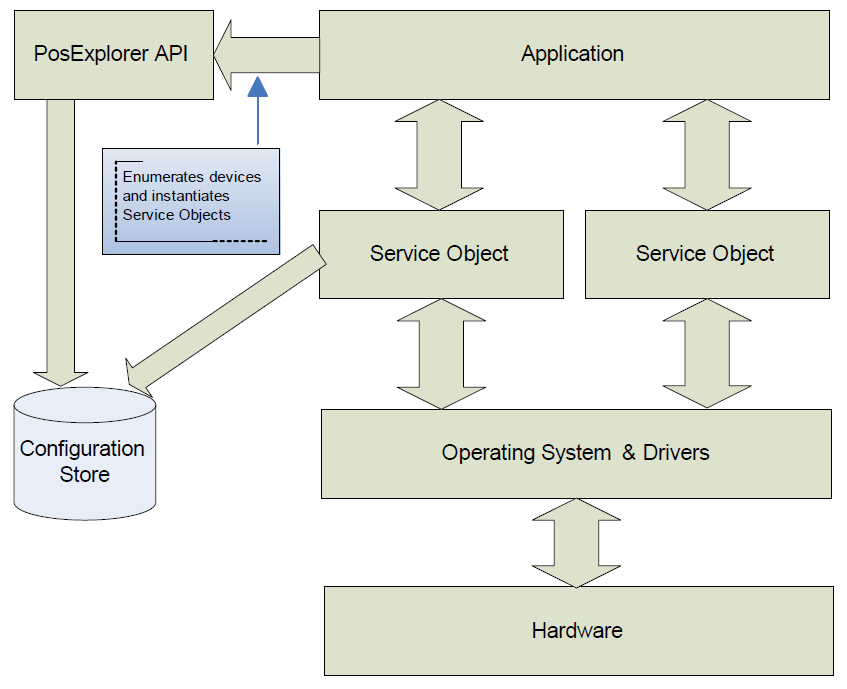 It is important to note that provision is made for both legacy OPOS CO/SO’s software code and new .NET base class dependent software code to be used. However, the full rich features of a .NET based service cannot be expected using an OPOS legacy service object scenario. It is fully expected that over time, full-featured .NET enabled devices with full featured .NET designed services will become the preferred implementation for .NET POS applications.Like OPOS Controls, .NET SO base classes expose properties, methods, and events to a containing Application. The Service Object is a class that implements a device class interface defined by POS for .NET. The Microsoft supplied interfaces provide the class interfaces that serve as the basis for the Applications to interact with a POS peripheral device  properties, methods, and events as defined by the UnifiedPOS standard. Responses are given to the application through method return values and parameters, properties, and events.POS for .NET DefinitionsDevice ClassA device class is a category of POS devices that share a consistent set of properties, methods, and events. Examples are CashDrawer and POSPrinter. Some devices support more than one device class. For example, some POS Printers include a Cash Drawer kickout. Also, some Bar Code Scanners include an integrated Scale.Service Object or SOA Service Object is a class that implements a device class interface defined by POS for .NET. It exposes properties and methods that are called by an application.Key POS for .NET Features.NET Interface for POS PeripheralsPOS for .NET interface for devices defined in Base Classes for Service ObjectsBasic Classes for Service ObjectsPlug and PlayPOS for .NET helps to bring retail peripherals to the same parity as standard PC desktop peripherals which can use the Plug and Play (PnP) Windows architecture. PnP is a feature of Windows that, with little or no user intervention, automatically installs drivers when their corresponding hardware peripherals are plugged into a PC. Currently PnP is not a feature of a UnifiedPOS implementation but usage of PnP devices is supported along with UnifiedPOS devices. For more information about supporting PnP, see http://msdn.microsoft.com/library/default.asp?url=/library/en-us/dnwue/html/ch11j.asp.Standardized SetupA standard installation and uninstall procedure support of POS for .NET Service Objects is provided, which negates the requirement for a special service loader install program (as is required in OPOS).Device EnumerationThe ability to enumerate all the POS Peripheral devices installed on the system is provided in the POS for .NET services.Software-Based Device StatisticsAdditional native support for hardware-specific device statistics is available in addition to device statistics that are provided for under UnifiedPOS.Support for OPOS Service Objects1.15POS for .NET provides for full .NET to COM interoperability as part of the library to avoid depreciating the investment in COM-based Service Objects. Service Object Verification Program	Updated in Release 1.15The Service Object Verification Program has been retired. It is the responsibility of the third party authoring POS for .NET service objects to ensure compatibility.Device Category Support Level	Updated in Release 1.15The following table shows the various classes and the POS for .NET version in which they were initially supported.Key Programming Construct Differences from OPOSNaming ConventionsThe library uses Pascal naming conventions for .NET classes and parameters of methods are camel-case. These conventions are consistent with .NET Guidelines for Class Library Developers. For more information on .NET Guidelines for Class Library Developers, see: http://msdn.microsoft.com/library/default.asp?url=/library/en-us/cpgenref/html/cpconnetframeworkdesignguidelines.asp Enumerations	Updated in Release 1.13POS for .NET makes extensive use of enumerations, which serves several purposes. Enumerations force both the application and its Device Service Object to use in-bounds parameters. This method of type checking helps avoid bugs that result from out-of-bounds parameters or from passing return values.In addition, the use of enumerations eliminates the need for a large list of constants in the name space. Best practices for a library development  range validation for constant data types, something that is automatically provided by using enumerations.Note that there are cases where the range of acceptable enumeration values is bound; however, the individual number of choices can be quite large. An example is the timeout parameter. The possible values are -1 through the size of an Int32. The value of -1 is interpreted as “wait forever” and all values from 0 through the size of an Int32 represent the number of milliseconds before a timeout error occurs. Best practices in this case would be to use a constant (such as -1) to define “wait forever” and to use an Int32 value for the non-wait condition.The following pages contain a table showing the current OPOS reference implementation constant definitions and the corresponding POS for .NET enumerations. StructuresPOS for .NET defines structure types to aggregate data values that are returned by method calls. This is required since parameters in POS for .NET are In only. On the other hand, structure types are used in POS for .NET to provide a more type-safe handling for aggregated data. Structural strings containing several data values that are returned by a UnifiedPOS property or method are broken into members of a new defined structure type.Structures are  classes. However, structures have value semantics and they do not require heap allocation. The language concept of structures is described in the MSDN Library documentationThe following structures are defined in POS for .NET.CashCount StructureThe structure CashCount contains the dispensing cash units and counts.Structure Properties Used byCashChanger.DepositCounts Property as item type of the returned array, the POS for .NET method has the following signature:public abstract C[] DepositCountsCashChanger.DispenseCash Method parameter array item type for the parameter CashCounts, the POS for .NET method has the following signature:public abstract void DispenseCash( C[] cashCounts )CashCounts StructureThe structure CashCounts aggregates an array of items of type CashCount whether a cash discrepancy is given or not.Structure Properties Used byCashChanger.ReadCashCounts Method as return value type, the POS for .NET method has the following signature:public abstract C ReadCashCounts()CashUnits StructureHolds the cash units supported in the CashChanger. The cash units are stored in two separate String arrays for bills and coins.Structure Properties Used byCashChanger.DepositCashList Property as return value type, the POS for .NET method has the following signature:public abstract C DepositCashListCashChanger.CurrenyCashList Property as return value type, the POS for .NET method has the following signature:public abstract C CurrencyCashListCashChanger.ExitCashList Property as return value type, the POS for .NET method has the following signature:public abstract C ExitCashListDirectIOData StructureThe structure DirectIOData aggregates values that are returned by the DirectIO method.Structure Properties Used byPosCommon.DirectIO Method as return value type, the POS for .NET method has the following signature:public abstract D DirectIO( int command, int data, object obj )FiscalDataItem StructureThe structure FiscalDataItem aggregates values that are returned by the GetData method of the FiscalPrinter category.Structure Properties Used byFiscalPrinter.GetData Method as return value type, the POS for .NET method has the following signature:public abstract F GetData(F dataItem, int itemOption)TotalsFileInfo StructureThe structure TotalsFileInfo aggregates file information for the HardTotals device category.Structure Properties Used byTotals.Find Method as return value type, the POS for .NET method has the following signature:public abstract T Find( string fileName )VatInfo StructureThe structure VatInfo aggregates VAT information used in the FiscalPrinter category.Structure Properties Used byFiscalPrinter.PrintRecPackageAdjustVoid Method as array item type of the parameter vatAdjustments, the POS for .NET method has the following signature:public abstract void PrintRecPackageAdjustVoid( F adjustmentType, V[] vatAdjustments )FiscalPrinter.PrintRecPackageAdjustment Method array item type of the parameter vatAdjustments, the POS for .NET method has the following signature:public abstract void PrintRecPackageAdjustment( F adjustmentType, string description, V[] vatAdjustments )VideoMode StructureThe structure VideoMode holds the video modes supported for the video unit used by the RemoteOrderDisplay device category.Structure Properties Used byRemoteOrderDisplay.VideoModesList Property as item type of the returned array, the POS for .NET method has the following signature:public abstract V[] VideoModesListComplete Class Libraries ProvidedInterface ClassesInterface libraries provide no code functionality. They represent the interface to the device class only. There are Interface classes for each of the device classes defined within UnifiedPOS.The interfaces meet or provide extensions to the UnifiedPOS specification standards.The interface classes define all the constants needed for management of device statistics, status reporting via events, and standard error conditions.The interface classes define all the enumerations needed for all device classes.Basic ClassesBasic classes inherit from the Interface classes and implement the common functionality across device classes. For example, the Basic classes implement the Open(), Claim(), and Release() methods. There are Basic classes for each of the device classes defined within UnifiedPOS.The Basic classes not only manage all common properties and methods, they manage event delivery to the application, retrieval and storage of device statistics, manage error handling for all classes of errors, and provide functionality for notifying the Service Object of hardware state change conditions.Base ClassesBase classes inherit from Basic classes and implement device class specific functionality across device classes. The Device Service Object provider is left to implement only the hardware-specific functionality.Base classes build on the basic class functionality by providing implementations for all event types (as well as managing event delivery), increment and manage all device statistics, manage validation of property and parameter values (and deliver errors, as needed, to the application), update all device-specific properties according to specification guidelines as part of delivering data events to the application, plus provide a flexible structure of protected methods and helper classes that the application can use if it chooses to provide its own hardware-specific functionality.Return ValuesMany POS for .NET API calls return a value. For example, the common methodstring CheckHealth (HealthCheckLevel level);returns a string describing the health level. Parameters in POS for .NET are In only.Returning PropertiesOften, an application method call will result in the change of a property value or the method will return some status value as defined within the UnifiedPOS specification.For example, assume the following case:An ISV calls a method that may change the value of a specific property. Further processing is dependent upon the new value of the property. In the OPOS implementation of UnifiedPOS, the ISV would first make a method call and then call another method that would return the value of the property.MethodThatChangesAProperty()Dim MyProperty as PropertyGetPropertyValue(MyProperty) //GetPropertyValue has a// byref parameterSelect MyPropertycase ….In POS for .NET, the ISV would call the method and test the returned value as follows (Visual Basic .NET):Select MethodThatChangesAProperty()Case ….Returning ListsOften, a method will return a list of values. In OPOS, methods that return lists do so by returning strings that are comma-delimited (regardless of the data type of the list item). The application must construct the string and do any necessary conversion of the data items to a string, adding commas as delimiters.The application will have to parse the string and cast the data items into the type associated by the list.Example:CHAR nChar = “,”;int x;int y = 0;CHAR* pMyElements[];CHAR* psCurrent;for(x=0;x<len(sReturn);x++){	if(sReturn[x] == nChar)	{		pMyElements[y] = psCurrent;		y++;	}	psCurrent += sReturn[x];}//assumes all return types should be strings if not, //cast to appropriate data type is requiredIn POS for .NET, arrays are native data types. There is no need to cast the data elements to a coerced type. Further, arrays provide their own iterate functions to allow easy access to  items in the list.//use each item as neededSomeMethod(ReturnedArray[0]);SomeOtherMethod(ReturnedArray[1]);NOTE:From the SO, the following code demonstrates returning a clone – necessary to preserve data safety.return SomeArrary.Clone();The reasons to return arrays instead of compound strings are as follows:Arrays are native data types in .NET and they can be enumerated with a FOR EACH statement.Building and parsing delimited strings introduces more code that must be maintained and increases the chance of introducing bugs.Clarity of intent of the code is clearer when arrays are used.Example:To further illustrate the differences between UnifiedPOS, OPOS, and POS for .NET, refer to the property PosPrinter.CharacterSetList. This property has the following signature in UnifiedPOS:CharacterSetList: string { read-only, access after open }The property in UnifiedPOS returns a string with a comma separated list of code page numbers. The application program  parse the string to extract the code page numbers and  convert them to integer values if needed. In POS for .NET, the property PosPrinter.CharacterSetList has the following method signature:public abstract int[] CharacterSetListThis returns the list of code page numbers as an integer array. There is no need for parsing a string and converting code page numbers to integer values. This approach is more type safe and easier to handle for application programmers. Key Parameter DifferencesPOS for .NET makes use of enumerations versus OPOS use of constants.POS for .NET makes use of array data typing versus OPOS use of compound strings.POS for .NET makes use of native integer types.POS for .NET makes use of “right-sizing” variables (using variables that match the type of data they represent) rather than OPOS use of data types for values that require more bytes than would ever be necessary to contain the proper meaning and expected range.POS for .NET divides a UnifiedPOS method into multiple POS for .NET methods if it contains a parameter that can contain only 2 or 3 values. E.g., the FiscalPrinter method printReport has the following signature under UnifiedPOS:printReport(reportType: int32, startNum: string, endNum: string): voidThe parameter reportType can have only one of the following values - FPTR_RT_ORDINAL or FPTR_RT_DATE. For FPTR_RT_DATE the two following parameters  be interpreted as date strings otherwise both values  be used as integer values. In POS for .NET the reportType parameter is omitted. Instead two new methods have been introduced defining printReport() with different signatures. These are more type safe.void PrintReport(DateTime startDate, DateTime endDate)void PrintReport(int startNumber, int endNumber)The following table lists the method/parameter differences in POS for .NET compared to the corresponding UnifiedPOS method/parameters. Methods differing only by the usage of an Enumeration type are not listed.Key Property Signature DifferencesThere are several properties which have different POS for .NET signatures compared to UnifiedPOS. They use arrays or structures instead of comma separated lists inside strings. The following table shows these properties.More InformationSamples are available in the POS for .NET Software Development Kit (SDK) which is available for download at PosExplorer APIPosExplorer is used by applications to acquire a list of installed POS devices, open—or create instances of—service objects for those  receive Plug-n-Play events when the devices are connected or disconnected from the system.PosExplorer PropertiesPosRegistryKey PropertySyntax	public static string PosRegistryKey {read-only}Remarks	Holds the POS for .NET configuration root registry key relative to HKEY_LOCAL_MACHINE.StatisticsFile PropertySyntax	public static string StatisticsFile {read-only}Remarks	Holds the path to the file in which device statistics is persisted.SynchronizingObject PropertySyntax	public ISynchronizeInvoke SynchronizingObject {read-write}Remarks	Sets or holds the ISynchronizeInvoke object.PosExplorer MethodsCreateInstance MethodSyntax	public PosDevice CreateInstance(DeviceInfo device)Remarks	Instantiates the device based on the information supplied by the property values of the DeviceInfo object.Parameter	Descriptiondevice	An object that describes the device you want to create an instance of, and which is an instance of the DeviceInfo class. DeviceInfo contains properties such as Compatibility, Description, HardwareID, and so on, for the device.GetDevice Method (string) Syntax	public DeviceInfo GetDevice(string type)Remarks	Retrieves a device of the specified type.Parameter	Descriptiontype	A string that contains one of the UnifiedPOS device types, as defined by the DeviceType helper class.There must be only one device of that type currently in the system, or if there is more than one, one must have been configured as the default device. If there is more than one device of the specified type and no device has been configured as the default device, a PosLibraryException will be thrown.This signature of GetDevice represents the simplest case for retrieving and instantiating a device in the POS for .NET system. To retrieve one device and instantiate its service object, the application must only:Create an instance of PosExplorer;Call GetDevice using the above method signature; andCall CreateInstance.POS for .NET initializes the device of the type specified or, if there is more than one device of that type, the pre-configured default device for that type.GetDevice Method (string, string)Syntax	public DeviceInfo GetDevice(string type, string logicalName)Remarks	Retrieves a device of the specified type and name (or alias).Parameter	Descriptiontype	A string that contains one of the UnifiedPOS device types, as defined by the DeviceType helper class.logicalName	The logical name or alias of the device.GetDevices Method Syntax	public DeviceCollection GetDevices()Remarks	Retrieves all POS devices currently installed in the system.GetDevices Method (DeviceCompatibilities)Syntax	public DeviceCollection GetDevices(DeviceCompatibilities compatibility)Remarks	Retrieves all POS devices currently installed in the system, based on a compatibility level. Parameter	Descriptioncompatibility	DeviceCompatibilities enumeration that indicates compatibility level.GetDevices Method (string)Syntax	public DeviceCollection GetDevices(string type)Remarks	Retrieves all POS devices of the specified type.Parameter	Descriptiontype	A string that contains one of the UnifiedPOS device types, as defined by the DeviceType helper class.GetDevices Method (string, DeviceCompatibilities)Syntax	public DeviceCollection GetDevices(string type, DeviceCompatibilities compatibility)Remarks	Retrieves all POS devices of the specified type based on a compatibility level.Parameter	Descriptiontype	A string that contains one of the UnifiedPOS device types, as defined by the DeviceType helper class.compatibility	DeviceCompatibilities enumeration that indicates compatibility level.Refresh Method Syntax	public void Refresh()Remarks	Re-enumerates the list of attached POS devices and rebuilds the internal data structures.PosExplorer EventsDeviceAddedEvent Event Syntax	public event DeviceChangedEventHandler DeviceAddedEvent;Remarks	Notifies the application when a POS device has been added to the system.DeviceAddedEvent only notifies for POS devices for which there is a service object installed.The event handler receives an argument of type DeviceChangedEventArgs which contains a DeviceInfo object for the added device.DeviceRemovedEvent Event Syntax	public event DeviceChangedEventHandler DeviceRemovedEvent;Remarks	Notifies the application when a POS device has been removed from the system.DeviceRemovedEvent only notifies for POS devices for which there is a service object installed.The event handler receives an argument of type DeviceChangedEventArgs which contains a DeviceInfo object for the removed device.Global ConfigurationPosExplorer reads the global configuration file (config.xml), which enables application developers to specify aliases for Plug-n-Play and non Plug-n-Play devices, and to define physical devices for non Plug-n-Play Service Objects. The global configuration file also enables application developers to define more than one physical device associated with a non Plug-n-Play Service Object and to assign aliases and device paths (such as COM ports) to them. This enables Application Developers to target non Plug-n-Play Service Objects to specific physical devices. Service Object RegistryIn OPOS, configuration information for Service Objects is stored in the registry. In POS for .NET, configuration information is stored in Config.xml. POS for .NET enables seamless access to registry information for COM Service Objects through PosExplorer; the Common Control Library does the work of gathering registry configuration information. Consuming Service ObjectsOPOSControl Objects represent the application interface to its matching Service Object. The UnifiedPOS standard does not provide any code for Control Objects. However, it does suggest that the OPOS Control objects located at http://www.monroecs.com/oposccos.htm be used or at the very least tested against. In addition, the site holds an ActiveX® Control that is an aggregation of all device classes. This is commonly referred to as the Common Controls Objects.Under OPOS it is  for IHVs, ISVs, and OEMs to create their own versions of Control Objects and to not use or test the referenced Common Control Objects. This has  to compatibility issues between hardware, services, and application code.The OPOS implementation consists of the following steps:Instantiate an instance of the Control ObjectCall the Control Objects:Open to load the Service Object by nameClaimEnableNote that on a device-by-device basis, there may be properties that must be read or set before interacting with the device for device-specific functionality.POS for .NETTo instantiate a Service Object in POS for .NET, do the following:Instantiate the PosExplorer object.Use the PosExplorer.GetDevice or GetDevices method to obtain a list of one or more DeviceInfo objects that represent devices attached to the machine.Call PosExplorer.CreateInstance, passing in the DeviceInfo for the device you want to load. Call methods/properties on the Service Object returned by the previous step.The supplied PosExplorer tool is a helper class that acts as a Service Object Factory. The developer will instantiate:Sample POSExplorer.GetDevice(…);This approach provides the following benefits:Achieves infrastructure required to support feature set (see POS for .NET features).Simplifies an application: One section of code can be used to dynamically instantiate a Service Object.For most cases it eliminates the need for detailed knowledge of the specific brand of hardware peripheral.An application can easily get a list of available POS peripherals  to the device (Available for Plug-n-Play).For an application there is no difference between .NET SOs and OPOS SOs.Writing Service ObjectsPOS for .NETThere are three different approaches available:Derive the Service Object from the Interface classDerive the Service Object from the Basic classDerive the Service Object from the Base classThere are  of work required for the Service Object writer for each approach. For example, deriving from the Interface class requires the most amount of code to be implemented by the service application yet gives it the most control over the operation of the Service Object. By deriving from the Basic class, the service application only  implement the core functionality of the device. The Basic class already provides the common functionality. Deriving from the Base class leaves the service application with only having to implement the specific hardware functionality; the basic functionality of the device class has already been provided.Status, State Model, and ExceptionsThe status, error code, and state models are built around several common enumerations, events, and a property, described below:StatusUpdateEventAn event fired when some class-specific state or status variable has changed.ControlStateAn enumeration containing the current state. Possible values are:ClosedIdleBusyErrorExceptionsEvery POS for .NET method invocation and property access may throw a PosControlException upon failure, except for accesses to the properties DeviceControlVersion, DeviceControlDescription, and State. No other types of exceptions will be thrown.PosControlException is defined in the namespace Microsoft. extends System.Exception. Public Properties The constructor variations are defined as follows:PosControlException (string message, ErrorCode errorCode)  PosControlException (string message, ErrorCode errorCode, Exception innerException)PosControlException (string message, ErrorCode errorCode, int errorCodeExtended)	PosControlException (string message, ErrorCode errorCode, int errorCodeExtended, Exception innerException) The parameters are defined as follows:Parameter	DescriptionerrorCode	The POS for .NET error code. Access is through the ErrorCode getter method.errorCodeExtended	May contain an extended error code. If not provided by the selected constructor, then is set to zero. Access is through the ErrorCodeExtended getter method.message	A text description of the error. If not provided by the selected constructor, then one is formed from the errorCode and errorCodeExtended parameters. Access is through the superclass’ getter method Message or method ToString.innerException	Original exception. If the POS for .NET Service caught a non-POS for .NET exception, then an appropriate errorCode is selected and the original exception is referenced by this parameter. Otherwise, it is set to null. Access is through the inherited getter method InnerException.Device Sharing ModelThe POS for .NET device sharing model supports devices that are to be used exclusively by one application at a time, as well as devices that may be partially or fully shared by multiple applications. All POS for .NET service objects may be opened by more than one application at a given time. Some or many of the activities that an application can perform with the service object, however, may be restricted to an application that claims access to the device.Exclusive-Use DevicesThe most common device type is called an “exclusive-use device”. An example is the POSPrinter. Due to physical or operational characteristics, this device can only be used by one application at a time. The application must call the Claim method to gain exclusive access to the device before most methods, properties, or events are legal. Until the device is claimed, calling methods or setting properties cause an Illegal error, and events are not fired to the application. Should two closely cooperating applications want to treat an exclusive-use device in a shared manner, then one application may claim the device for a short sequence of operations, then release it so that the other application may use it. When the Claim method is called again, settable device characteristics are restored to their condition at Release. Examples of restored characteristics are the LineDisplay's brightness, the MSR's tracks to read, and the POSPrinter's characters per line. State characteristics are not restored, such as the POSPrinter's sensor properties. Instead, these are updated to their current values.Sharable DevicesSome devices are “sharable devices”. An example is the Keylock. A sharable device allows multiple applications to call its methods and access its properties. Also, it may fire its events to all applications that have opened it. A sharable device may still limit access to some methods or properties to an application that has claimed  may fire some events only to this application.Events	Updated in Release 1.12POS for .NET implements UnifiedPOS events as standard .NET events with multicast delegates. The events inform an application of various activities or changes with a device, or when a device is added or removed. The event types are as follows:The Service Object queues events as they occur. Queued events are delivered to the application when conditions are correct. Conditions that delay the delivery of events include:The application has set the property FreezeEvents to TRUE.The event type is DataEvent or an input ErrorEvent, but the property DataEventEnabled is FALSE. Unless specified otherwise, properties that convey device state information (e.g., JrnEmpty and DrawerOpened) are kept current while the device is enabled, regardless of the setting of the FreezeEvents property.Note:   The following event terminology is used in this document. Queue	When the Service Object determines that an event needs to be fired to the application, it queues the event on an internal event queue. Deliver	When the event queue is non- and all conditions are met for the top event on the queue, this event is removed from the queue and delivered to the application. Fire	The combination of queuing and delivering an event. Sometimes, the term is used more loosely and may only refer to one of these steps. The reader should differentiate these cases by context.Rules on the management of the queue of events are:The Service Object can only queue new events while the device is enabled.The Service Object can deliver queued events until the application calls the Release method (for exclusive-use devices) or the Close method (for any device), at which time any remaining events are deleted.For input devices, the ClearInput method clears data and input error events. While within an event handler, the application may access properties and call methods. However, the application must not call the Release or Close methods from an event handler, because Release may shut down event handling (possibly including a thread that caused the event to be delivered) and Close must shut down event handling before returning.Input Model	Updated in Release 1.12The POS for .NET input model supports event-driven input. Event-driven input allows input data to be received after DeviceEnabled is set to TRUE. Received data is queued as a DataEvent, which is delivered to the application when preconditions are correct. If the AutoDisable property is TRUE when data is received, then the control will automatically disable itself, setting DeviceEnabled to FALSE. This will inhibit the Service Object from queuing further input and, when possible, physically disable the device.When the application is ready to receive input from the device, it sets the DataEventEnabled property to TRUE. Then, when input is received (usually  a hardware interrupt), the Control enqueues and delivers a DataEvent. (If input has already been enqueued, the DataEvent will be delivered.) This event may include input status information through a numeric parameter. The Control places the input data plus other information as needed into device-specific properties just before the event is fired.Just before delivering this event, the Control disables further data events by setting the DataEventEnabled property to FALSE. This causes subsequent input data to be enqueued by the Control while the application processes the current input and associated properties. When the application has finished the current input and is ready for more data, it re-enables events by setting DataEventEnabled to TRUE.If the input device is an exclusive-use device, the application must both claim and enable the device before the device begins reading input.For sharable input devices, one or more applications must open and enable the device before the device begins reading input. An application must call the Claim method to request exclusive access to the device before the Control will send data to it using the DataEvent. If event-driven input is received, but no application has claimed the device, then the input is buffered until an application claims the device (and the DataEventEnabled property is TRUE). This behavior allows orderly sharing of the device between multiple applications, effectively passing the input focus between them.If the Control encounters an error while gathering or processing event-driven input, then the Control changes its state to Error, and enqueues one or two ErrorEvents to alert the application of the error condition. This event (or events) is not delivered until the DataEventEnabled property is TRUE, so that orderly application sequencing occurs. Unlike a DataEvent, the Control does not disable further DataEvents or input ErrorEvents; it leaves the DataEventEnabled property value at TRUE. Note that the application may set DataEventEnabled to FALSE within its event handler if subsequent input events need to be disabled for .Error events are delivered with the following loci:InputData – Only queued if the error occurred while one or more DataEvent events are queued. It is enqueued ahead of all DataEvents. This event gives the application the ability to immediately clear the input, or to optionally alert the user to the error and process the buffered input.The latter case may be useful with a Scanner Control. The user can be immediately alerted to the error so that no further items are scanned until the error is resolved. Any previously scanned items can then be successfully processed before error recovery is performed.Input – Delivered when an error has occurred and there is no data available. (A typical implementation would place it at the tail of the event queue.) If some input data was already enqueued when the error occurred, then an ErrorEvent with the locus InputData was queued and delivered first, and then this error event is delivered after all DataEvents have been fired. (If an “InputData” event was delivered and the application event handler responded with a “Clear”, then this “Input” event is not delivered.)The Control exits the Error state when one of the following occurs:The application returns from the Input ErrorEvent.The application returns from the InputData ErrorEvent with a Clear ErrorResponse.The application calls the ClearInput method.For some Controls, the Application must call a method to begin event-driven input. After the input is received by the Control, then typically no additional input will be received until the method is called again to reinitiate input. Examples are the MICR and Signature Capture devices. This variation of event driven input is sometimes called “asynchronous input.”The DataCount property can be read to obtain the number of DataEvents queued by the Control.All input queued by a Control can be deleted by calling the ClearInput method. ClearInput can be called after Open for sharable devices and after Claim for exclusive-use devices.The general event-driven input model does not specifically rule out the definition of device classes containing methods or properties that return input data directly. Some device classes will define such methods and properties  operate in a more intuitive or flexible manner. An example is the Keylock device. This type of input is sometimes called “synchronous input.”Output ModelThe POS for .NET output model consists of two output types: synchronous and asynchronous. A device class can support one or both types,  neither type.Synchronous OutputThis type of output is preferred when device output can be performed quickly. Its merit is simplicity.The application calls a class-specific method to perform output. The service object does not return until the output is completed.Asynchronous Output 	Updated in Release 1.12This type of output is preferred when device output requires slow hardware interactions. Its merit is perceived responsiveness, because the application can perform other work while the device is performing the output.The application calls a class-specific method to start the output. The Service Object buffers the request in program memory, for delivery to the Physical Device as soon as the Physical Device can receive and process it, sets the OutputId property to an identifier for this request, and returns as soon as possible. When the device completes the request successfully, POS for .NET fires an OutputCompleteEvent. A parameter of this event contains the OutputId of the completed request.If an error occurs while performing an asynchronous request, an ErrorEvent is fired. The application’s event handler can either retry the outstanding output or clear it. The Service Object is in the Error state while the ErrorEvent is in progress. (Note that if the condition causing the error was not corrected, then the Service Object can immediately reenter the Error state and fire another ErrorEvent.) Asynchronous output is performed on a first-in, first-out basis. All buffered output data, including all asynchronous output, can be deleted by calling ClearOutput. OutputCompleteEvents are not fired for cleared output. This method also stops any output that may be in progress (when possible).If an error occurs while processing a request, an ErrorEvent is enqueued which will be delivered to the application after the events already enqueued, including OutputCompleteEvents (according to the normal Event delivery rules on page 0-19). No further asynchronous output will occur until the event has been delivered to the application. If the ErrorResponse is Clear, then outstanding asynchronous output is cleared. If the ErrorResponse is Retry, then output is retried; note that if several outputs were simultaneously in progress at the time that the error was detected, then the Service may need to retry  these outputs.Device Power Reporting ModelApplications frequently need to know the power state of the devices they use. This state is managed by the PowerState enumeration.Note: This model is not intended to report PC or POS Terminal power conditions (such as “on battery” and “battery low”). Reporting of these conditions is now managed by the PosPower enumeration.ModelPOS for .NET segments device power into four states:Online 	The device is powered on and ready for use. This is the “operational” state.Off 	The device is powered off or detached from the terminal. This is a “non-operational” state.Offline 	The device is powered on but is either not ready or not able to respond to requests. It may need to be placed online by pressing a button, or it may not be responding to terminal requests. This is a “non-operational” state.In addition, one combination state is defined:OffOffline	The device is either off or offline, and the Service Object cannot distinguish these states.Power reporting only occurs while the device is open, claimed (if the device is exclusive-use), and enabled._____________________________________________________Note – Enabled/Disabled vs. Power StatesThese states are different and usually independent. POS for .NET defines “disabled” / “enabled” as a logical state, whereas the power state is a physical state. A device may be logically “enabled” but physically “offline”. It may also be logically “disabled” but physically “online”. Regardless of the physical power state, POS for .NET only reports the state while the device is enabled. (This restriction is necessary because a Service Object typically can only communicate with the device while enabled.) If a device is “offline”, then a Service Object may choose to fail an attempt to “enable” the device. However, once enabled, the Service Object may not disable a device based on its power state._____________________________________________________Power Reporting PropertiesThe POS for .NET device power reporting model adds the following common elements across all device classes:CapPowerReporting property: Identifies the reporting capabilities of the device. This property is a PowerReporting enumeration value:None	The Service Object cannot determine the state of the device. Therefore, no power reporting is possible.Standard	The Service Object can determine and report two of the power states – OffOffline (that is, off or offline) and Online.Advanced	The Service Object can determine and report all three power states – Online, Offline, and Off.PowerState enumeration: Maintained by the Service Object at the current power condition, if it can be determined. This value can be one of:UnknownOnlineOffOfflineOffOfflinePowerNotify property: The Application can set this property to enable power reporting via StatusUpdateEvents and the PowerState enumeration. This property can only be set before the device is enabled (that is, before DeviceEnabled is set to TRUE). This restriction allows simpler implementation of power notification with no adverse effects on the application. The application is either prepared to receive notifications or does not want  has no need to switch between these cases. This property returns a PowerNotification enumeration, the value of which is either Disabled or Enabled.Power Reporting Requirements for DeviceEnabledThe following semantics are added to DeviceEnabled when CapPowerReporting is not None, and PowerNotify is Enabled:When the Control changes from DeviceEnabled FALSE to TRUE, then begin monitoring the power state:If the device is Online, then:PowerState is set to Online.A StatusUpdateEvent is fired with StatusUpdateEventArgs.Status property set to Online.If the device power state is Off, Offline, or OffOffline, then the Control can choose to fail the enable, throwing a PosControlException and setting ErrorCode to NoHardware or OffLine.However, if there are no other conditions that cause the enable to fail, and the Control chooses to return success for the enable, then:PowerState is set to Off, Offline, or OffOffline.A StatusUpdateEvent is fired with the StatusUpdateEventArgs.Status property set to PowerOff, Offline, or OffOffline.Device Information Reporting ModelPOS Applications, as well as System Management agents, frequently need to monitor the current configuration and usage metrics of the various POS devices that are attached to the POS terminal.Examples of configuration data are the device’s serial number, firmware version, and connection type. Examples of usage data for the POSPrinter device are the Number of Lines Printed, Number of Hours Running, Number of paper cuts, and so on. Examples of usage data for the Scanner device are the Number of scans, Number of Hours Running, etc. Examples of usage data for the MSR device are the Number of successful swipes, Number of swipes resulting in errors, Number of Hours Running, etc. In some cases, the data may be accumulated and stored within the device itself. In other cases, the data may be accumulated by the Service and stored, possibly on the POS terminal or store controller. multiple applications (for example a POS application and a System Management application) to obtain statistics from the same device, proper care must be taken by both applications so that the device can be made accessible when required. This is done by using the Claim method and by setting DeviceEnabled to TRUE when access to a device is required and then setting DeviceEnabled to FALSE and using the Release method when access to the device is no longer needed. Coordination of device access via this mechanism is the responsibility of the applications themselves.Statistics Reporting Properties and MethodsThe UnifiedPOS device information reporting model adds the following common properties and methods across all device classes.CapStatisticsReporting property. Identifies the reporting capabilities of the device. When CapStatisticsReporting is FALSE, then no statistical data regarding the device is available. This is equivalent to Services compatible with prior versions of the specification. When CapStatisticsReporting is TRUE, then some statistical data for the device is available.CapUpdateStatistics property. Defines whether gathered statistics (or some of them) can be reset/updated by the application. This property is only valid if CapStatisticsReporting is TRUE. When CapUpdateStatistics is FALSE, then none of the statistical data can be reset/updated by the application. Otherwise, when CapUpdateStatistics is TRUE, then (some of) the statistical data can be reset/updated by the application.ResetStatistics method. Can only be called if both CapStatisticsReporting and CapUpdateStatistics are TRUE. This method resets one, some, or  the resettable device statistics to zero.RetrieveStatistics method. Can only be called if CapStatisticsReporting is TRUE. This method retrieves one, some, or  the accumulated statistics for the device.UpdateStatistics method. Can only be called if both CapStatisticsReporting and CapUpdateStatistics are TRUE. This method updates one, some, or  the resettable device statistics to the supplied values.POS for .NET Component DescriptionsPOS for .NET Data Types	Updated in Release 1.11The parameter and return types specified in the POS for .NET descriptions are as follows:POS for .NET Common Properties, Methods, Events, Statistics, and ConstantsThe common properties are explained in detail further below.Common Methods	Updated in Release 1.11The following are POS for .NET implementation-specific definitions of Common Methods:CheckHealth ( HealthCheckLevel level );Claim ( int timeout );ClearInput ();ClearInputProperties ();ClearOutput ();Close ();CompareFirmwareVersion ( string filename );DeleteConfigurationProperty ( string propertyName );DirectIO ( int command, int data, object obj );GetConfigurationProperty ( string propertyName );Invoke ( Delegate method, object[] args );Open ();Release ();ResetStatistics ();ResetStatistics ( StatisticCategories statistics );ResetStatistics ( string[] statistics );RetrieveStatistics ( StatisticCategories statistics );RetrieveStatistics ( string[] statistics );RetrieveStatistic ( string statistic );UpdateFirmware ( string filename );UpdateStatistic ( string name, object value );UpdateStatistics ( Statistic[] statistics );UpdateStatistics ( StatisticCategories statistics, object value );The common methods are explained in detail further below.Common EventsEvents in the .NET Framework are based on the delegate model. For more information about the delegate model, on how to consume events in applications, and how to raise events from a class, see http://msdn.microsoft.com/library/default.asp?url=/library/en-us/cpguide/html/cpconevents.asp.The following are POS for .NET implementation-specific definitions of Common Events:DataEventHandler DataEvent;DirectIOEventHandler DirectIOEvent;DeviceErrorEventHandler ErrorEvent;OutputCompleteEventHandler OutputCompleteEvent;StatusUpdateEventHandler StatusUpdateEvent;The common events are explained in detail further below.Common StatisticsStatisticUnifiedPOSVersion	= “UnifiedPOSVersion”;StatisticDeviceCategory		= “DeviceCategory”;StatisticManufacturerName	= “ManufacturerName”;StatisticModelName			= “ModelName”;StatisticSerialNumber		= “SerialNumber”;StatisticManufactureDate		= “ManufactureDate”;StatisticMechanicalRevision	= “MechanicalRevision”;StatisticFirmwareRevision		= “FirmwareRevision”;StatisticInterface			= “Interface”;StatisticInstallationDate		= “InstallationDate”;StatisticHoursPoweredCount	= “HoursPoweredCount”;StatisticCommunicationErrorCount = “CommunicationErrorCount”;Common Constantsint WaitForever			= -1;int StatusPowerOnline	= 2001;int StatusPowerOff		= 2002;int StatusPowerOffline	= 2003;int StatusPowerOffOffline	= 2004;int ExtendedErrorStatistics	= 280;Common PropertiesAutoDisable PropertyType	bool Remarks	If true, the Service will set DeviceEnabled to false after it receives and enqueues data as a DataEvent. Before any additional input can be received, the application must set DeviceEnabled to true.If false, the Service does not automatically disable the device when data is received.This property provides the application with an additional option for controlling the receipt of input data. If an application wants to receive and process only one input, or only one input at a time, then this property should be set to true. This property applies only to event-driven input devices.This property is initialized to false by the open method.Errors	A PosControlException may be thrown when this property is accessed. For further information, see “Exceptions” on page C-39.CapCompareFirmwareVersion Property	Added in Release 1.11Type 		boolRemarks	If true, then the Service/device supports comparing the version of the firmware in the physical device against that of a firmware file.Errors	A PosControlException may be thrown when this property is accessed. For further information, see “Exceptions” on page C-39.CapPowerReporting Property Type	PowerReporting Remarks	Identifies the reporting capabilities of the device. Possible values are defined by the PowerReporting enumeration. The service object should then set PowerReporting based on the capabilities of the device.The power reporting values are:Value 		MeaningNone 	The Service Object cannot determine the state of the device. Therefore, no power reporting is possible.Standard	The Service Object can determine and report two of the power states – OffOffLine (that is, off or offline) and Online.Advanced	The Service Object can determine and report all three power states – Off, OffLine, and OnLine.Errors	None.CapStatisticsReporting Property Type	bool Remarks	If set to TRUE, the device accumulates and can provide various statistics regarding usage. The information accumulated is device- can be retrieved using the RetrieveStatistic(s) method.Errors	A PosControlException may be thrown when this property is accessed. For further information, see “Exceptions” on page C-39.CapUpdateFirmware Property	Added in Release 1.11Type 		boolRemarks 	If true, then the device’s firmware can be updated via the UpdateFirmware method.Errors	A PosControlException may be thrown when this property is accessed. For further information, see “Exceptions” on page C-39.CapUpdateStatistics Property Type	bool Remarks	If set to TRUE, some or  the device statistics can be reset to 0 (zero) using the ResetStatistic(s)  updated using the UpdateStatistic(s) methods.If the CapStatisticsReporting property is set to FALSE, CapUpdateStatistics will always be FALSE.Errors	A PosControlException may be thrown when this property is accessed. For further information, see “Exceptions” on page C-39.CheckHealthText Property Type	string Remarks	Contains text indicating the health of the device. Updated by the service object when the application calls the CheckHealth method.Errors	A PosControlException may be thrown when this property is accessed. For further information, see “Exceptions” on page C-39.Claimed Property Type	bool Remarks	If TRUE, the device is claimed for exclusive access. If FALSE, the device is released for sharing with other applications.Exclusive use devices must be claimed using the Claim method before the service object will allow access to many of its methods and properties, and before the service object will fire events to the application.Errors	A PosControlException may be thrown when this property is accessed. For further information, see “Exceptions” on page C-39.Compatibility Property Type	DeviceCompatibilitiesRemarks	Indicates the compatibility level of a device.This property has one of the following values:Member Name	Description CompatibilityLevel1	Indicates compatibility with any .NET service object.Opos	Indicates compatibility with any COM service object.OposAndCompatibilityLevel1Indicates compatibility with any .NET or COM service object.Errors	A PosControlException may be thrown when this property is accessed. For further information, see “Exceptions” on page C-39.DataCount PropertyType	intRemarks	Holds the number of enqueued DataEvents.The application may read this property to determine whether additional input is enqueued from a  has not yet been delivered because of other application processing, freezing of events, or other causes.This property is initialized to zero by the open method.Errors	A PosControlException may be thrown when this property is accessed. For further information, see “Exceptions” on page C-39.DataEventEnabled PropertyType	boolRemarks	If true, a DataEvent will be delivered as soon as input data is enqueued. If changed to true and some input data is already queued, then a DataEvent is delivered immediately. (Note that other conditions may delay “immediate” delivery: if FreezeEvents is true or another event is already being processed at the application, the DataEvent will remain queued at the Service until the condition is corrected.)If false, input data is enqueued for later delivery to the application. Also, if an input error occurs, the ErrorEvent is not delivered while this property is false.This property is initialized to false by the open method.Errors	A PosControlException may be thrown when this property is accessed. For further information, see “Exceptions” on page C-39.DeviceDescription Property Type	string Remarks	Contains text identifying the device and any pertinent information about it. A sample of the text might be:“NCR 7192-0184 Printer, Japanese Version”This property is initialized when the application calls the Open method.Errors	None.DeviceEnabled Property Type	bool Remarks	When TRUE, the device has been placed in an operational state. If changed to TRUE, then the device is brought to an operational state. When FALSE, the device has been disabled. If changed to FALSE, then the device is physically disabled when possible. Any subsequent input will be discarded, and output operations are disallowed.Changing DeviceEnabled usually does not physically affect output devices. For consistency, however, the application must set DeviceEnabled to TRUE before using output devices.Errors	A PosControlException may be thrown when this property is accessed. For further information, see “Exceptions” on page C-39.DeviceName Property Type	string Remarks	Contains a short string identifying the device and any pertinent information about it.This is  of DeviceDescription and should be limited to 30 characters.DeviceName will typically be used to identify the device in an application message box, where the full description is too verbose. A sample DeviceName string is:“NCR 7192 Printer, Japanese”Errors	None.DevicePath Property 	Updated in Release 1.13Type	stringRemarks	Contains the hardware path of a device.  Note:  This is a common property for .NET service  but it is only intended for usage between the .NET service object and the POS for .NET system. The Application should not access this property.  A .NET service object that attempts to change this non-public DevicePath property to public will result in an exception error. The PosExplorer class attempts to initialize DevicePath to the hardware path of the physical device using the following algorithm:If the physical hardware supports Plug and Play and the service object is mapped to a specific hardware ID via the HardwareId custom attribute or a configuration XML file, PosExplorer class will set DevicePath to the HardwarePath of the physical device. Service objects can typically use this DevicePath to directly access the device.If the device does not support Plug and Play, but has been configured via Posdm.exe or WMI, DevicePath will be set to the path specified when the device was configured.If the device does not support Plug and Play and has not been configured via Posdm.exe or WMI, DevicePath will be set to empty string (“”) and must be set by the service object before the Open method in the base/basic class can be called.Errors	A PosControlException may be thrown when this property is accessed. For further information, see “Exceptions” on page C-39.FreezeEvents Property 	Updated in Release 1.12Type	bool Remarks	When set to TRUE, the application has requested that the service object not deliver events. Events will be queued by the service object but not delivered until the application changes FreezeEvents to FALSE.When set to FALSE, the application allows events to be delivered. If some events have been held while events were  and all other conditions are correct for delivering the events, changing FreezeEvents to FALSE will allow these events to be delivered.An application can choose to freeze events for a specific sequence of code where interruption by an event is not desirable.Unless specified otherwise, properties that convey device state information (e.g., JrnEmpty and DrawerOpened) are kept current while the device is enabled, regardless of the setting of the FreezeEvents property.Errors	A PosControlException may be thrown when this property is accessed. For further information, see “Exceptions” on page C-39.OutputId PropertyType	int Remarks	Holds the identifier of the most recently started asynchronous output.When a method successfully initiates an asynchronous output, the Service assigns an identifier to the request. When the output completes, an OutputCompleteEvent will be enqueued with this output ID as a parameter.The output ID numbers are assigned by the Service and are guaranteed to be unique among the set of outstanding asynchronous outputs. No other facts about the ID should be assumed.Errors	A PosControlException may be thrown when this property is accessed. For further information, see “Exceptions” on page C-39.PowerNotify Property Type	PowerNotification Remarks	Contains the type of power notification selection made by the application. Possible values are defined by the PowerNotification enumeration.PowerNotify can only be set while the device is disabled, that is, while the DeviceEnabled property is set to FALSE.Errors	A PosControlException may be thrown when this property is accessed. For further information, see “Exceptions” on page C-39.PowerState Property Type	PowerState Remarks	Contains the current power condition. Possible values are defined by the PowerState enumeration.When PowerNotify is set to enabled and DeviceEnabled is TRUE, PowerState is updated as the service object detects power condition changes. When the power state changes, the service object updates PowerState and queues a StatusUpdateEvent event, notifying the application.Errors	None.ServiceObjectDescription Property Type	string Remarks	Contains a string identifying the service object supporting the device and the company that produced it.A sample ServiceObjectDescription string is:“TM-T88IV Printer POS for .Net Service Driver, (C) 2005 Epson”Errors	A PosControlException may be thrown when this property is accessed. For further information, see “Exceptions” on page C-39.ServiceObjectVersion Property Type	System.version Remarks	ServiceObjectVersion holds the service object version number. Version numbers consist of two to four integers, Major, Minor, Build, and Revision. Build and Revision are optional, but Revision is optional only if Build is not specified.The Major and Minor version numbers correspond to the UnifiedPOS version implemented by the service object. A service object that implements the UnifiedPOS 1.8 specification would set Major=1 and Minor=8. The Build and Revision version numbers are optional and can be used by the service object to track its internal version.Errors	A PosControlException may be thrown when this property is accessed. For further information, see “Exceptions” on page C-39.State Property Type	ControlState Remarks	Contains the current state of the device. Possible values are defined by the ControlState enumeration.State is set to ControlState.Idle by the Open method and is always readable, regardless of the state of the device.Errors	None.SynchronizingObject Property Type	System.ComponentModel.ISynchronizeInvoke Remarks	Contains an instance of the ISynchronizeInvoke class. Applications can use this property to specify the thread events that are to be delivered on. If SynchronizingObject is set to null, events are delivered on an internal thread owned by the service object. Applications using Windows Forms should set SynchronizationObject to the this pointer of the main Form class so that events are delivered on the main application thread ... as required by the Form class.Errors	A PosControlException may be thrown when this property is accessed. For further information, see “Exceptions” on page C-39.Common MethodsCheckHealth Method Syntax	string CheckHealth ( HealthCheckLevel level );Remarks	The application calls CheckHealth to test the state of a device. CheckHealth is always performed synchronously. The service object returns a string indicating the health level and updates the CheckHealthText property.The level parameter indicates the type of health check to be performed on the device. Possible values are defined by the HealthCheckLevel enumeration.Value	MeaningInternal			Perform a health check that does not physically change the device. The device is tested by internal tests to the extent possible.External		Perform a more thorough test that may change the device. For example, a pattern may be printed on the printer.Interactive	Perform an interactive test of the device. The supporting Service Object will typically display a modal dialog box to present test options and results.Errors	A PosControlException may be thrown when this method is invoked. For further information, see “Exceptions” on page C-39.CheckHealth may throw the following PosControlException:Claim Method Syntax	void Claim ( int timeout );Remarks	The application calls Claim to request exclusive access to the device. Many devices require an application to claim them before they can be used.If the timeout parameter is set to 0 (zero), the method attempts to claim the device, then returns the appropriate status immediately. If timeout is set to WaitForever (-1), Claim waits until exclusive access is satisfied.An application can claim a device more than once without generating an error. When Claim is successful, the Claimed property is set to TRUE.The timeout parameter contains the maximum number of milliseconds to wait for exclusive access to be satisfied.Errors	A PosControlException may be thrown when this method is invoked. For further information, see “Exceptions” on page C-39.Claim may throw the following PosControlExceptions:ClearInput MethodSyntax	void ClearInput ();Remarks	Clears all device input that has been buffered.Any data events or input error events that are enqueued – usually waiting for DataEventEnabled to be set to true and FreezeEvents to be set to false – are also cleared.Errors	A PosControlException may be thrown when this method is invoked. For further information, see “Exceptions” on page C-39.ClearInputProperties Method	Added in Release 1.11Syntax	void ClearInputProperties ();Remarks	Sets all data properties that were populated  firing a DataEvent or ErrorEvent back to their default values. This does not reset the DataCount or State properties.Errors	A PosControlException may be thrown when this method is invoked. For further information, see “Exceptions” on page C-39.ClearOutput MethodSyntax	void ClearOutput ();Remarks	Clears all buffered output data, including all asynchronous output. Also, when possible, halts outputs that are in progress.Any output error events that are enqueued – usually waiting for FreezeEvents to be set to false – are also cleared.Errors	A PosControlException may be thrown when this method is invoked. For further information, see “Exceptions” on page C-39.Close Method Syntax	void Close ( );Remarks	The application calls Close to release the device and its resources. If the DeviceEnabled property is set to TRUE, the device will be disabled. If the Claimed property is set to TRUE, the device will be released.Errors	A PosControlException may be thrown when this method is invoked. For further information, see “Exceptions” on page C-39.Close may throw the following PosControlExceptions:CompareFirmwareVersion Method	Added in Release 1.11Syntax 	CompareFirmwareResult CompareFirmwareVersion (string firmwareFileName );Remarks 	This method determines whether the version of the firmware contained in the specified file is newer than, older than, or the same as the version of the firmware in the physical device.The Service should check that the specified firmware file exists and that its contents are valid for this device before attempting to perform the comparison operation.The result of the comparison is returned in the enumeration CompareFirmwareResult and will be one of the following values:Value	MeaningOlder	Indicates that the version of one or more of the firmware files is older than the firmware in the device and that none of the firmware files is newer than the firmware in the device.Same	Indicates that the versions of  the firmware files are the same as the firmware in the device.Newer	Indicates that the version of one or more of the firmware files is newer than the firmware in the device and that none of the firmware files is older than the firmware in the device.Different	Indicates that the version of one or more of the firmware files is different than the firmware in the device, but either:The chronological relationship cannot be determined, orThe relationship is inconsistent -- one or more are older while one or more are newer.Unknown	Indicates that a relationship between the two firmware versions could not be determined. for this enumeration could be an attempt to compare Japanese and US versions of firmware.If the firmwareFileName parameter specifies a file list,  the component firmware files should reside in the same directory as the firmware list file. This will allow for distribution of the updated firmware without requiring a modification to the firmware list fileErrors	A PosControlException may be thrown when this method is invoked. For further information, see “Exceptions” on page C-39.CompareFirmwareVersion may throw the following PosControlExceptions:DirectIO Method Syntax	DirectIOData DirectIO ( int command, int data, object obj );Remarks	The application calls DirectIO to communicate directly with the service object.Using DirectIO allows a service object to provide functionality to the application that is not otherwise supported by the standard service interface for its device class. Depending on the service object’s definition of the command, DirectIO may be asynchronous or synchronous.Errors	A PosControlException may be thrown when this method is invoked. For further information, see “Exceptions” on page C-39.DirectIO returns an instance of the DirectIOData structure.Open Method Syntax	void Open ( );Remarks	The application calls Open to open a device for subsequent input/output processing. Open initializes the values of numerous properties, including DataEventEnabled, FreezeEvents, AutoDisable, Claimed, and so on. Errors	A PosControlException may be thrown when this method is invoked. For further information, see “Exceptions” on page C-39.Open may throw the following PosControlException:Release Method Syntax	void Release ( );Remarks	The application calls Release to release exclusive access to the device.If the DeviceEnabled property is set to TRUE, and the device is an exclusive-use device, the device is first disabled. (Release does not change the device-enabled state of sharable devices.) If Release is successful, it sets the Claimed property to FALSE.Errors	A PosControlException may be thrown when this method is invoked. For further information, see “Exceptions” on page C-39.Release may throw the following PosControlExceptions:ResetStatistic Method (string)Syntax	void ResetStatistic ( string statistic );Remarks	statistic specifies the statistic that is to be reset.The application calls ResetStatistic to reset the specified statistic to 0 (zero).For ResetStatistic to be successful, both the CapStatisticsReporting and CapUpdateStatistics properties must be set to TRUE.ResetStatistic is always executed synchronously.Errors	A PosControlException may be thrown when this method is invoked. For further information, see “Exceptions” on page C-39.ResetStatistic may throw the following PosControlExceptions:ResetStatistics Method ()Syntax	void ResetStatistics ( );Remarks	Resets all statistics associated with a device to 0 (zero).For ResetStatistics to be successful, both the CapStatisticsReporting and CapUpdateStatistics properties must be set to TRUE.ResetStatistics is always executed synchronously.Errors	A PosControlException may be thrown when this method is invoked. For further information, see “Exceptions” on page C-39.ResetStatistics may throw the following PosControlExceptions:ResetStatistics Method (StatisticsCategories)Syntax	void ResetStatistics ( StatisticCategories statistics );Remarks	Resets all statistics for a specified category to 0 (zero).For ResetStatistics to be successful, both the CapStatisticsReporting and CapUpdateStatistics properties must be set to TRUE.ResetStatistics is always executed synchronously.The statistics parameter contains the category of statistics the application wants to reset for the device. Possible categories are defined by the StatisticsCategories enumeration.Errors	A PosControlException may be thrown when this method is invoked. For further information, see “Exceptions” on page C-39.ResetStatistics may throw the following PosControlExceptions:ResetStatistics Method (String[])Syntax	void ResetStatistics ( string [] statistics );Remarks	Resets the specified statistics to 0 (zero).For ResetStatistics to be successful, both the CapStatisticsReporting and CapUpdateStatistics properties must be set to TRUE.ResetStatistics is always executed synchronously.The statistics parameter contains a comma-separated string of statistics.Errors	A PosControlException may be thrown when this method is invoked. For further information, see “Exceptions” on page C-39.ResetStatistics may throw the following PosControlExceptions:RetrieveStatistic Method (string)Syntax	string RetrieveStatistic ( string statistic );Remarks	The application calls RetrieveStatistic to retrieve the specified device statistic.RetrieveStatistic is always executed synchronously.The statistic parameter specifies the statistic that is to be retrieved.RetrieveStatistic returns and XML string of statistics if successful.Errors	A PosControlException may be thrown when this method is invoked. For further information, see “Exceptions” on page C-39.RetrieveStatistic may throw the following PosControlException:RetrieveStatistics Method ()Syntax	string RetrieveStatistics ( );Remarks	The application calls RetrieveStatistics to retrieve all device statistics.RetrieveStatistics is always executed synchronously.RetrieveStatistics returns an XML string of statistics if successful.Errors	A PosControlException may be thrown when this method is invoked. For further information, see “Exceptions” on page C-39.RetrieveStatistics may throw the following PosControlException:RetrieveStatistics Method (StatisticCategories)Syntax	string RetrieveStatistics ( StatisticCategories statistics );Remarks	Retrieves the statistics for the specified category.RetrieveStatistics is always executed synchronously.The statistics parameter contains the category of statistics the application wants to retrieve. Possible values are defined by the StatisticCategories enumeration.RetrieveStatistics returns an XML string of statistics if successful.Errors	A PosControlException may be thrown when this method is invoked. For further information, see “Exceptions” on page C-39.RetrieveStatistics may throw the following PosControlException:RetrieveStatistics Method (String[])Syntax	string RetrieveStatistics ( string [] statistics );Remarks	Retrieves the statistics for the specified category.RetrieveStatistics is always executed synchronously.The statistics parameter contains a comma-separated string of statistics. Retrieves the specified string of statistics.RetrieveStatistics returns an XML string of statistics if successfulErrors	A PosControlException may be thrown when this method is invoked. For further information, see “Exceptions” on page C-39.RetrieveStatistics may throw the following PosControlException:UpdateFirmware Method	Added in Release 1.11Syntax 	UpdateFirmware ( string firmwareFileName );Remarks 	This method updates the firmware of a device with the version of the firmware contained or defined in the file specified by the firmwareFileName parameter regardless of whether that firmware’s version is newer than, older than, or the same as the version of the firmware already in the device. If the firmwareFileName parameter specifies a file list,  the component firmware files should reside in the same directory as the firmware list file. This will allow for distribution of the updated firmware without requiring a modification to the firmware list file.When this method is invoked, the Service should check that the specified firmware file exists and that its contents are valid for this device. If so, this method should return  and the remainder of the update firmware process should continue asynchronously.The Service should notify the application of the status of the update firmware process by firing StatusUpdateEvents with values of SUE_UF_PROGRESS + an integer between 1 and 100 indicating the completion percentage of the update firmware process. For application convenience, the StatusUpdateEvent value SUE_UF_COMPLETE is defined to be the same value as SUE_UF_PROGRESS + 100.For consistency, the update firmware process is complete after the new firmware has been downloaded into the physical device, any necessary physical device reset has completed, and the Service and the physical device have been returned to the state they were in before the update firmware process began.For consistency, a Service must always fire at least one StatusUpdateEvent with an incomplete progress completion percentage (i.e. a percentage between 1 and 99), even if the device cannot physically report the progress of the update firmware process. If the update firmware process completes successfully, the Service must fire a StatusUpdateEvent with a progress of 100 or use the special constant SUE_UF_COMPLETE, which has the same value. These Service requirements allow applications using this method to be designed to always expect some level of progress notification.If an error is detected during the asynchronous portion of  update firmware process, one of the following StatusUpdateEvents will be fired:Value	MeaningSUE_UF_FAILED_DEV_OK	The update firmware process failed but the device is still operational.SUE_UF_FAILED_DEV_UNRECOVERABLEThe update firmware process  and the device is neither usable nor recoverable through software. The device requires service to be returned to an operational state.SUE_UF_FAILED_DEV_NEEDS_FIRMWARE	The update firmware process  and the device will not be operational until another attempt to update the firmware is successful.SUE_UF_FAILED_DEV_UNKNOWN	The update firmware process  and the device is in an indeterminate state.Errors	A PosControlException may be thrown when this method is invoked. For further information, see “Exceptions” on page C-39.UpdateFirmware may throw the following PosControlExceptions:UpdateStatistic Method Syntax	void UpdateStatistic ( string name, object value );Remarks	The application calls UpdateStatistic to update the value of a specified device statistic.For UpdateStatistic to be successful, both the CapStatisticsReporting and CapUpdateStatistics properties must be set to TRUE.UpdateStatistic is always executed synchronously.Errors	A PosControlException may be thrown when this method is invoked. For further information, see “Exceptions” on page C-39.UpdateStatistic may throw the following PosControlExceptions:UpdateStatistics Method (Statistic[]) Syntax	void UpdateStatistics ( Statistic [] statistics );Remarks	Updates a list of statistics with the corresponding specified values.For UpdateStatistics to be successful, both the CapStatisticsReporting and CapUpdateStatistics properties must be set to TRUE.UpdateStatistics is always executed synchronously.The statistics parameter contains an array of Statistic class instances (name-value pairs).Errors	A PosControlException may be thrown when this method is invoked. For further information, see “Exceptions” on page C-39.UpdateStatistics may throw the following PosControlExceptions:UpdateStatistics Method (StatisticCategories, Object) Syntax	void UpdateStatistics ( StatisticCategories statistics, object value );Remarks	Updates the specified category of statistics with the specified value.For UpdateStatistics to be successful, both the CapStatisticsReporting and CapUpdateStatistics properties must be set to TRUE.UpdateStatistics is always executed synchronously.Errors	A PosControlException may be thrown when this method is invoked. For further information, see “Exceptions” on page C-39.UpdateStatistics may throw the following PosControlExceptions:Common EventsDataEvent EventRemarks	Fired to present input data from the device to the application. The DataEventEnabled property is changed to FALSE, so that no further data events will be generated until the application sets this property back to TRUE. The actual input data is placed in one or more device-specific properties.If DataEventEnabled is FALSE at the time that data is received, then the data is queued in an internal buffer, the device-specific input data properties are not updated, and the event is not delivered. (When this property is subsequently changed back to TRUE, the event will be delivered immediately if input data is queued and FreezeEvents is FALSE.)DirectIOEvent EventRemarks 	Fired by the service object to communicate information directly to the application. DirectIOEvent provides a means for a service object to communicate information in the form of an event to the application that would not otherwise be supported by other events or properties defined for the device. Use of this event may restrict the application from being used with other vendor’s devices which may not have any knowledge of the service object’s need for this event.ErrorEvent Event	Updated in Release 1.12Remarks	Fired when an error is detected and the service object's State transitions into the error state.Input error events are not delivered until the DataEventEnabled property is TRUE, so that proper application sequencing occurs.Unlike a DataEvent, the Control does not disable further DataEvents or input ErrorEvents; it leaves the DataEventEnabled property value at TRUE. Note that the application may set DataEventEnabled to FALSE within its event handler if subsequent input events need to be disabled for .OutputCompleteEvent EventRemarks	Fired when a previously started asynchronous output request completes successfully. The OutputID property indicates the ID number of the asynchronous output request that is complete.StatusUpdateEvent EventRemarks 	Fired when the service object needs to alert the application of a device status change.	Examples are a change in the cash drawer position (open vs. closed), a change in a POS printer sensor (form present vs. absent), or a change in the power state of the device.When a device is enabled, the service object may fire initial StatusUpdateEvents to inform the application of the device state. This behavior, however, is not required. POS for .NET vs. UnifiedPOS MembersPOS for .NET class member names sometimes vary from those in the UnifiedPOS specification. In many cases, the variance is only in case (.NET uses the Pascal naming convention for methods, properties, and events). For example, the common property OutputID in the UnifiedPOS specification is OutputId in POS for .NET.For some devices, POS for .NET introduces several properties and methods not found in the UnifiedPOS specification.The table below has examples of some of the property names that vary from the UnifiedPOS specification:The table below includes some of the method names that vary from the UnifiedPOS specification:The table below includes event names that vary from the UnifiedPOS specification:Interim Procedure Available  Legacy OPOS Services...
Shim Code Usage	Updated in Release 1.11The .NET architecture allows for new features and functions that can be invoked using current and future Windows operating systems.  benefit from all the .NET architecture has to offer, new service objects should be written. However,  more quickly leverage existing OPOS service object source code in the .NET environment, OPOS-Japan (OPOS-J) has created a translation middle layer of software, referred to as the “Shim”. The “Shim” is a module to develop (or implement) a .NET Service Object by utilizing existing OPOS based service object naming methodologies. It is freely available for service object providers to use when porting their existing OPOS service objects to POS for .NET. Some of the reasons behind the strategy in using the Shim are as follows:POS for .NET extends the definitions for the UnifiedPOS methods and requires modifications in the OPOS service objects to handle these extensions. The Shim handles these extensions and masks any changes that would otherwise be required to be made to an existing OPOS service object.POS for .NET requires enumeration types in its usage, a feature that was not specified in an OPOS service object implementation. The Shim provides a mechanism to map constants of the parameters to an enumeration type without changing the name from the existing OPOS service object source code.It is important to note that the usage of the Shim does not require any changes to the .NET application; the Shim hides any OPOS and POS for .NET service object differences from the application. When a POS for .NET service object is available, it should be able to replace the Shim/OPOS service object with no required changes to the application.The development of the POS Application should be in accordance with the reference material outlined earlier in this appendix. The only difference is in the development of the service object used to support a UnifiedPOS, POS for .NET environment. Potentially, usage of the Shim allows for faster generation of POS for .NET service objects by allowing for greater re-usability of existing OPOS service object source code.Architecture Structures	Added in Release 1.11The following diagram shows the structures of the OPOS, POS for .NET, and Shim-POS for .NET architectures.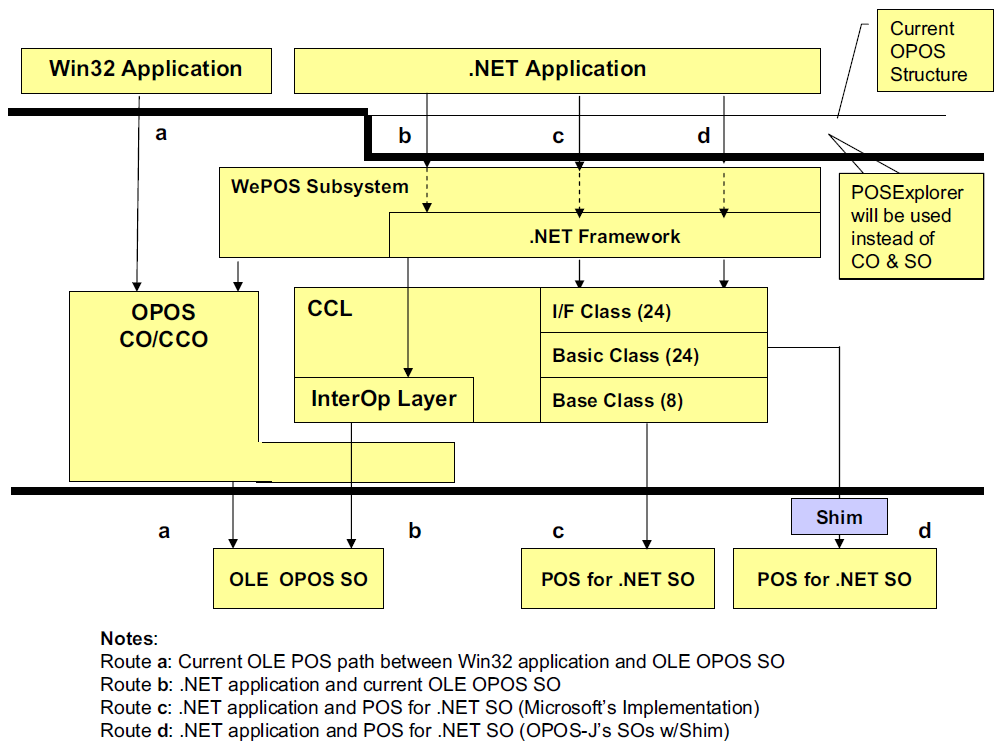 Method of ImplementationShim Code Naming rulesThe Shim code extends the POS for .NET Basic class as described below:Microsoft.PointOfService.BasicServiceObjects NameSpace.The names of the Shim classes comply with the following rule:<DeviceCategoryName>+ShimBasicFor example:PosPrinterShimBasicLineDisplayShimBasicThe file name that defines the Shim class complies with the following rule:<Class Name>.csFor example:PosPrinterShimBasic.csLineDisplayShimBasic.csThe shim class is defined in the following NameSpace:Opos.PointOfService.BasicShimServiceObjects.The file that defines the specific enumeration type is specified in a separate file associated with its device category. The file name that defines this takes the same name as the header file of the OPOS Common Control Object (CCO).For example:Constants definition for POS Printer,	
OposPtr.csConstants definition for LineDisplay
OposDisp.csThe enumeration type name is derived from the name associated with the function parameter that uses the constants.For example, 	the alignment parameter that is used with the PrintBarCode function supported by a POS Printer would map as follows:OposPtr.cs Enum BarCodeAlignment{	Left = -1,	Center = -2,	Right = -3}The enumeration type is defined in the following NameSpace:Opos.PointOfServiceShim Method Redefinition RulesAs noted earlier in this appendix, POS for .NET method calls are handled differently than UnifiedPOS OPOS implementations. For instance, under POS for .NET return values are used instead of OPOS requiring a separate method call to obtain the information. The Shim provides the translation code to allow for the mapping of these operational differences.The functions of the UnifiedPOS specification that are implemented differently between POS for .NET and OPOS are redefined using an abstract attribute at the protected level.   For example, the DirectIO method would map as follows:public override DirectIOData DirectIO (int command, int data, object obj)	{		;	}protected abstract void DirectIO (int command, ref int data, ref object obj);Note that the abstract function that UnifiedPOS defined, DirectIO, is called in a way that is consistent with the POS for .NET Application implementation requirements. However, the Shim code performs the necessary functions to process the OPOS DirectIO method and any other method calls to obtain the method functionality and data exchange. The Shim code then responds back to the POS for .NET Application with the functionality and result codes that are consistent with what it is expecting to see.   Continuing with the example:public override DirectIOData DirectIO (int command, int data, object obj)	{		this.DirectIO (command, ref data, ref obj);		return new DirectIOData (data, obj);	}	/** The abstract function implements it with Service Object that 	extends the Shim class.**/It is possible that the implementation of the function regarded as the object of the translation could be implemented by the Shim class.  prevent that from happening, the sealed attribute is added to prevent the override in Service Object.For example:public sealed override DirectIOData DirectIO (int command, int data, object obj)Shim Code Rules  In/Out ParametersAny OPOS parameter that is defined with an In/Out attribute in the UnifiedPOS specification is handled differently under a POS for .NET implementation. POS for .NET is expecting the data to be provided as return values. The Shim code facilitates this mapping by using the “ref” attribute to the In/Out parameter. This translation is handled automatically by the Shim code and is transparent to the calling application. Method of AdministrationThe source for the Shim components is managed by the OPOS-J Committee. The Shim source code is currently available to the public from the following web site: http://www.monroecs.com/posfordotnet/shim.htm.Shim Code File NamesThe following is a list of the files that are currently available with the Shim Code. The naming convention has been chosen to provide as much intuitive device usage as possible. As new devices are released, the Shim Code will be updated to reflect the new devices. In addition, bug fixes and other support issues will be handled by OPOS-J. Class DiagramsInterface ClassBasic ClassShim ClassService ClassDevice CategoryOPOSInter-opInterface ClassBasic ClassBase ClassBelt1.121.12BillAcceptor1.111.11BillDispenser1.111.11Biometrics1.111.11BumpBar1.141.01.0CashChanger1.141.01.0CashDrawer1.01.01.01.0CAT (Credit Auth Terminal)1.121.01.0CheckScanner1.01.01.01.0CoinAcceptor1.111.11CoinDispenser1.11.01.0ElectronicJournal1.111.11ElectronicValueRW1.121.12FiscalPrinter1.141.01.0Gate1.121.12HardTotals1.141.01.0ImageScanner1.111.11ItemDispenser1.121.12Keylock1.11.01.0Lights1.121.12LineDisplay1.01.01.01.0MICR (Magnetic Ink Char Recognition)1.11.01.0MotionSensor1.141.01.0MSR (Magnetic Stripe Reader)1.01.01.01.0PINPad1.01.01.01.0PointCardRW1.141.01.0POSKeyboard1.01.01.01.0POSPower1.11.01.0POSPrinter1.01.01.01.0RemoteOrderDisplay1.141.01.0RFIDScanner1.121.121.12Scale1.11.01.0Scanner (Bar Code Reader)1.01.01.01.0SignatureCapture1.11.01.0SmartCardRW1.141.01.0ToneIndicator1.11.01.0UnifiedPOS NamePOS for .NETPOS for .NETPOS for .NETUnifiedPOS NameClassNameParameterParameterUnifiedPOS NameClassNameTypeNameS_CLOSEDControlStateClosedS_IDLEControlStateIdleS_BUSYControlStateBusyS_ERRORControlStateErrorSUCCESSErrorCodeSuccessNo_Equivalent_Defined0000ErrorCodeUnspecifiedE_CLOSEDErrorCodeClosedE_CLAIMEDErrorCodeClaimedE_NOTCLAIMEDErrorCodeNotClaimedE_NOSERVICEErrorCodeNoServiceE_DISABLEDErrorCodeDisabledE_ILLEGALErrorCodeIllegalE_NOHARDWAREErrorCodeNoHardwareE_OFFLINEErrorCodeOfflineE_NOEXISTErrorCodeNoExistE_EXISTSErrorCodeExistsE_FAILUREErrorCodeFailureE_TIMEOUTErrorCodeTimeoutE_BUSYErrorCodeBusyE_EXTENDEDErrorCodeExtendedESTATS_ERRORPosCommonSystem.Int32ExtendedErrorStatisticsCH_INTERNALHealthCheckLevelInternalCH_EXTERNALHealthCheckLevelExternalCH_INTERACTIVEHealthCheckLevelInteractivePR_NONEPowerReportingNonePR_STANDARDPowerReportingStandardPR_ADVANCEDPowerReportingAdvancedPN_DISABLEDPowerNotificationDisabledPN_ENABLEDPowerNotificationEnabledPN_PS_UNKNOWNPowerStateUnknownPS_ONLINEPowerStateOnlinePS_OFFPowerStateOffPS_OFFLINEPowerStateOfflinePS_OFF_OFFLINEPowerStateOffOfflineEL_OUTPUTErrorLocusOutputEL_INPUTErrorLocusInputEL_INPUT_DATAErrorLocusInputDataER_RETRYErrorResponseRetryER_CLEARErrorResponseClearER_CONTINUEINPUTErrorResponseContinueInputSUE_POWER_ONLINEPosCommonSystem.Int32StatusPowerOnlineSUE_POWER_OFFPosCommonSystem.Int32StatusPowerOffSUE_POWER_OFFLINEPosCommonSystem.Int32StatusPowerOfflineSUE_POWER_OFF_OFFLINEPosCommonSystem.Int32StatusPowerOffOfflineCFV_FIRMWARE_DIFFERENTCompareFirmwareResultDifferentCFV_FIRMWARE_NEWERCompareFirmwareResultNewerCFV_FIRMWARE_OLDERCompareFirmwareResultOlderCFV_FIRMWARE_SAMECompareFirmwareResultSameCFV_FIRMWARE_UNKNOWNCompareFirmwareResultUnknownSUE_UF_FAILED_DEV_OKPosCommonSystem.Int32StatusUpdateFirmwareFailedDeviceOkSUE_UF_FAILED_DEV_UNRECOVERABLEPosCommonSystem.Int32StatusUpdateFirmwareFailedDeviceUnrecoverableSUE_UF_FAILED_DEV_NEEDS_FIRMWAREPosCommonSystem.Int32StatusUpdateFirmwareFailedDeviceNeedsFirmwareSUE_UF_FAILED_DEV_UNKNOWNPosCommonSystem.Int32StatusUpdateFirmwareFailedDeviceUnknownSUE_UF_COMPLETEPosCommonSystem.Int32StatusUpdateFirmwareCompleteSUE_UF_COMPLETE_DEV_NOT_RESTOREDPosCommonSystem.Int32StatusUpdateFirmwareCompleteDeviceNotRestoredSUE_UF_PROGRESS + 1 to 100PosCommonSystem.Int32StatusUpdateFirmwareProgressFOREVERPosCommonSystem.Int32WaitForeverUnifiedPOS NamePOS for .NETPOS for .NETPOS for .NETUnifiedPOS NameClassNameParameterParameterUnifiedPOS NameClassNameTypeNameBB_UID_1DeviceUnitsUnit1BB_UID_2DeviceUnitsUnit2BB_UID_3DeviceUnitsUnit3BB_UID_4DeviceUnitsUnit4BB_UID_5DeviceUnitsUnit5BB_UID_6DeviceUnitsUnit6BB_UID_7DeviceUnitsUnit7BB_UID_8DeviceUnitsUnit8BB_UID_9DeviceUnitsUnit9BB_UID_10DeviceUnitsUnit10BB_UID_11DeviceUnitsUnit11BB_UID_12DeviceUnitsUnit12BB_UID_13DeviceUnitsUnit13BB_UID_14DeviceUnitsUnit14BB_UID_15DeviceUnitsUnit15BB_UID_16DeviceUnitsUnit16BB_UID_17DeviceUnitsUnit17BB_UID_18DeviceUnitsUnit18BB_UID_19DeviceUnitsUnit19BB_UID_20DeviceUnitsUnit20BB_UID_21DeviceUnitsUnit21BB_UID_22DeviceUnitsUnit22BB_UID_23DeviceUnitsUnit23BB_UID_24DeviceUnitsUnit24BB_UID_25DeviceUnitsUnit25BB_UID_26DeviceUnitsUnit26BB_UID_27DeviceUnitsUnit27BB_UID_28DeviceUnitsUnit28BB_UID_29DeviceUnitsUnit29BB_UID_30DeviceUnitsUnit30BB_UID_31DeviceUnitsUnit31BB_UID_32DeviceUnitsUnit32BB_DE_KEYBumpBarSystem.Int32DataEventKeyCASH_SUE_DRAWERCLOSEDCashDrawerStatusClosedCASH_SUE_DRAWEROPENCashDrawerStatusOpenCAT_PAYMENT_LUMPPaymentConditionLumpCAT_PAYMENT_BONUS_1PaymentConditionBonus1CAT_PAYMENT_BONUS_2PaymentConditionBonus2CAT_PAYMENT_BONUS_3PaymentConditionBonus3CAT_PAYMENT_BONUS_4PaymentConditionBonus4CAT_PAYMENT_BONUS_5PaymentConditionBonus5CAT_PAYMENT_INSTALLMENT_1PaymentConditionInstallment1CAT_PAYMENT_INSTALLMENT_2PaymentConditionInstallment2CAT_PAYMENT_INSTALLMENT_3PaymentConditionInstallment3CAT_PAYMENT_BONUS_COMBINATION_1PaymentConditionBonusCombination1CAT_PAYMENT_BONUS_COMBINATION_2PaymentConditionBonusCombination2CAT_PAYMENT_BONUS_COMBINATION_3PaymentConditionBonusCombination3CAT_PAYMENT_BONUS_COMBINATION_4PaymentConditionBonusCombination4CAT_PAYMENT_REVOLVINGPaymentConditionRevolvingCAT_PAYMENT_DEBITPaymentConditionDebitCAT_TRANSACTION_SALESCreditTransactionTypeSalesCAT_TRANSACTION_VOIDCreditTransactionTypeVoidCAT_TRANSACTION_REFUNDCreditTransactionTypeRefundCAT_TRANSACTION_VOIDPRESALESCreditTransactionTypeVoidPreSalesCAT_TRANSACTION_COMPLETIONCreditTransactionTypeCompletionCAT_TRANSACTION_PRESALESCreditTransactionTypePreSalesCAT_TRANSACTION_CHECKCARDCreditTransactionTypeCheckCardCAT_MEDIA_UNSPECIFIEDPaymentMediaUnspecifiedCAT_MEDIA_NONDEFINEPaymentMediaNo_Equivalent_DefinedCAT_MEDIA_CREDITPaymentMediaCreditCAT_MEDIA_DEBITPaymentMediaDebitECAT_CENTERERRORCatSystem.Int32ExtendedErrorCenterErrorECAT_COMMANDERRORCatSystem.Int32ExtendedErrorCommandErrorECAT_RESETCatSystem.Int32ExtendedErrorResetECAT_COMMUNICATIONERRORCatSystem.Int32ExtendedErrorCommunicationErrorECAT_DAILYLOGOVERFLOWCatSystem.Int32ExtendedErrorDailyLogOverflowUnifiedPOS NamePOS for .NETPOS for .NETPOS for .NETUnifiedPOS NameClassNameParameterParameterUnifiedPOS NameClassNameTypeNameCHAN_STATUS_OKCashChangerStatusOKCHAN_STATUS_EMPTYCashChangerStatusEmptyCHAN_STATUS_NEAREMPTYCashChangerStatusNearEmptyCHAN_STATUS_EMPTYOKCashChangerStatusNo_Equivalent_DefinedNo_Equivalent_DefinedCashChangerFullStatusOKCHAN_STATUS_FULLCashChangerFullStatusFullCHAN_STATUS_NEARFULLCashChangerFullStatusNearFullCHAN_STATUS_FULLOKCashChangerFullStatusNo_Equivalent_DefinedCHAN_STATUS_JAMCashChangerStatusJamCHAN_STATUS_JAMOKCashChangerStatusNo_Equivalent_DefinedCHAN_STATUS_ASYNCCashChangerSystem.Int32StatusAsyncCHAN_STATUS_DEPOSIT_STARTCashDepositStatusStartCHAN_STATUS_DEPOSIT_ENDCashDepositStatusEndCHAN_STATUS_DEPOSIT_NONECashDepositStatusNoneCHAN_STATUS_DEPOSIT_COUNTCashDepositStatusCountCHAN_STATUS_DEPOSIT_JAMCashDepositStatusJamCHAN_DEPOSIT_CHANGECashDepositActionChangeCHAN_DEPOSIT_NOCHANGECashDepositActionNoChangeCHAN_DEPOSIT_REPAYCashDepositActionRepayCHAN_DEPOSIT_PAUSECashDepositPausePauseCHAN_DEPOSIT_RESTARTCashDepositPauseRestartECHAN_OVERDISPENSECashChangerSystem.Int32ExtendedErrorOverDispenseCHK_CCL_MONOCheckColorsMonoCHK_CCL_GRAYSCALECheckColorsGrayScaleCHK_CCL_16CheckColorsColor16CHK_CCL_256CheckColorsColor256CHK_CCL_FULLCheckColorsFullCHK_CIF_NATIVECheckImageFormatsNativeCHK_CIF_TIFFCheckImageFormatsTiffCHK_CIF_BMPCheckImageFormatsBmpCHK_CIF_JPEGCheckImageFormatsJpegCHK_CIF_GIFCheckImageFormatsGifCHK_CL_MONOCheckColorsMonoCHK_CL_GRAYSCALECheckColorsGrayScaleCHK_CL_16CheckColorsColor16CHK_CL_256CheckColorsColor256CHK_CL_FULLCheckColorsFullCHK_IF_NATIVECheckImageFormatsNativeCHK_IF_TIFFCheckImageFormatsTiffCHK_IF_BMPCheckImageFormatsBmpCHK_IF_JPEGCheckImageFormatsJpegCHK_IF_GIFCheckImageFormatsGifCHK_IMS_EMPTYImageMemoryStatusEmptyCHK_IMS_OKImageMemoryStatusOKCHK_IMS_FULLImageMemoryStatusFullCHK_MM_DOTSMapModeDotsCHK_MM_TWIPSMapModeTwipsCHK_MM_ENGLISHMapModeEnglishCHK_MM_METRICMapModeMetricCHK_CLR_ALLCheckImageClearAllCHK_CLR_BY_FILEIDCheckImageClearFileIdCHK_CLR_BY_FILEINDEXCheckImageClearFileIndexCHK_CLR_BY_IMAGETAGDATACheckImageClearImageTagDataUnifiedPOS NamePOS for .NETPOS for .NETPOS for .NETUnifiedPOS NameClassNameParameterParameterUnifiedPOS NameClassNameTypeNameCHK_SUE_SCANCOMPLETECheckScannerStatusScanCompleteECHK_NOCHECKCheckScannerSystem.Int32ExtendedErrorNoCheckECHK_CHECKCheckScannerSystem.Int32ExtendedErrorCheckECHK_NOROOMCheckScannerSystem.Int32ExtendedErrorNoRoomCOIN_STATUS_OKCoinDispenserStatusOKCOIN_STATUS_EMPTYCoinDispenserStatusEmptyCOIN_STATUS_NEAREMPTYCoinDispenserStatusNearEmptyCOIN_STATUS_JAMCoinDispenserStatusJamDISP_CB_NOBLINKDisplayBlinkNoneDISP_CB_BLINKALLDisplayBlinkAllDISP_CB_BLINKEACHDisplayBlinkEachDISP_CCS_NUMERICCharacterSetCapabilityNumericDISP_CCS_ALPHACharacterSetCapabilityAlphaDISP_CCS_ASCIICharacterSetCapabilityAsciiDISP_CCS_KANACharacterSetCapabilityKanaDISP_CCS_KANJICharacterSetCapabilityKanjiDISP_CCS_UNICODECharacterSetCapabilityUnicodeDISP_CCT_NONEDisplayCursorsNoneDISP_CCT_FIXEDDisplayCursorsFixedDISP_CCT_BLOCKDisplayCursorsBlockDISP_CCT_HALFBLOCKDisplayCursorsHalfBlockDISP_CCT_UNDERLINEDisplayCursorsUnderlineDISP_CCT_REVERSEDisplayCursorsReverseDISP_CCT_OTHERDisplayCursorsOtherDISP_CCT_BLINKDisplayCursorsBlinkDISP_CRB_NONEDisplayReadBackNoneDISP_CRB_SINGLEDisplayReadBackSingleDISP_CR_NONEDisplayReverseNoneDISP_CR_REVERSEALLDisplayReverseAllDISP_CR_REVERSEEACHDisplayReverseEachDISP_CS_UNICODEPosCommonSystem.Int32CharacterSetUnicodeDISP_CS_ASCIIPosCommonSystem.Int32CharacterSetAsciiDISP_CS_WINDOWSPosCommonSystem.Int32No_Equivalent_DefinedDISP_CS_ANSIPosCommonSystem.Int32CharacterSetAnsiDISP_CT_NONEDisplayCursorsNoneDISP_CT_FIXEDDisplayCursorsFixedDISP_CT_BLOCKDisplayCursorsBlockDISP_CT_HALFBLOCKDisplayCursorsHalfBlockDISP_CT_UNDERLINEDisplayCursorsUnderlineDISP_CT_REVERSEDisplayCursorsReverseDISP_CT_OTHERDisplayCursorsOtherDISP_CT_BLINKDisplayCursorsBlinkDISP_MT_NONEDisplayMarqueeTypeNoneDISP_MT_UPDisplayMarqueeTypeUpDISP_MT_DOWNDisplayMarqueeTypeDownDISP_MT_LEFTDisplayMarqueeTypeLeftDISP_MT_RIGHTDisplayMarqueeTypeRightDISP_MT_INITDisplayMarqueeTypeInitDISP_MF_WALKDisplayMarqueeFormatWalkDISP_MF_PLACEDisplayMarqueeFormatPlaceDISP_DT_NORMALDisplayTextModeNormalDISP_DT_BLINKDisplayTextModeBlinkDISP_DT_REVERSEDisplayTextModeReverseDISP_DT_BLINK_REVERSEDisplayTextModeBlinkReverseUnifiedPOS NamePOS for .NETPOS for .NETPOS for .NETUnifiedPOS NameClassNameParameterParameterUnifiedPOS NameClassNameTypeNameDISP_BM_ASISLineDisplaySystem.Int32DisplayBitmapAsIsDISP_BM_LEFTLineDisplaySystem.Int32DisplayBitmapLeftDISP_BM_CENTERLineDisplaySystem.Int32DisplayBitmapCenterDISP_BM_RIGHTLineDisplaySystem.Int32DisplayBitmapRightDISP_BM_TOPLineDisplaySystem.Int32DisplayBitmapTopDISP_BM_BOTTOMLineDisplaySystem.Int32DisplayBitmapBottomEDISP_TOOBIGLineDisplaySystem.Int32ExtendedErrorTooBigEDISP_BADFORMATLineDisplaySystem.Int32ExtendedErrorBadFormatFPTR_S_JOURNALFiscalPrinterStationsJournalFPTR_S_RECEIPTFiscalPrinterStationsReceiptFPTR_S_SLIPFiscalPrinterStationsSlipFPTR_S_JOURNAL_RECEIPTFiscalPrinterStationsJournalReceiptNo_Equivalent_DefinedFiscalPrinterStationsJournalSlipNo_Equivalent_DefinedFiscalPrinterStationsReceiptSlipFPTR_AC_BRCFiscalCurrencyBrazilianCruceiroFPTR_AC_BGLFiscalCurrencyBulgarianLevFPTR_AC_EURFiscalCurrencyEuroFPTR_AC_GRDFiscalCurrencyGreekDrachmaFPTR_AC_HUFFiscalCurrencyHungarianForintFPTR_AC_ITLFiscalCurrencyItalianLiraFPTR_AC_PLZFiscalCurrencyPolishZlotyFPTR_AC_ROLFiscalCurrencyRomanianLeuFPTR_AC_RURFiscalCurrencyRussianRoubleFPTR_AC_TRLFiscalCurrencyTurkishLiraFPTR_CID_FIRSTFiscalContractorIdFirstFPTR_CID_SECONDFiscalContractorIdSecondFPTR_CID_SINGLEFiscalContractorIdSingleFPTR_CC_BRAZILFiscalCountryCodesBrazilFPTR_CC_GREECEFiscalCountryCodesGreeceFPTR_CC_HUNGARYFiscalCountryCodesHungaryFPTR_CC_ITALYFiscalCountryCodesItalyFPTR_CC_POLANDFiscalCountryCodesPolandFPTR_CC_TURKEYFiscalCountryCodesTurkeyFPTR_CC_RUSSIAFiscalCountryCodesRussiaFPTR_CC_BULGARIAFiscalCountryCodesBulgariaFPTR_CC_ROMANIAFiscalCountryCodesRomaniaFPTR_DT_CONFFiscalDateTypeConfigurationFPTR_DT_EODFiscalDateTypeEndOfDayFPTR_DT_RESETFiscalDateTypeResetFPTR_DT_RTCFiscalDateTypeRealTimeClockFPTR_DT_VATFiscalDateTypeVatChangeFPTR_EL_NONEFiscalErrorLevelNoneFPTR_EL_RECOVERABLEFiscalErrorLevelRecoverableFPTR_EL_FATALFiscalErrorLevelFatalFPTR_EL_BLOCKEDFiscalErrorLevelBlockedFPTR_PS_MONITORFiscalPrinterStateMonitorFPTR_PS_FISCAL_RECEIPTFiscalPrinterStateFiscalReceiptFPTR_PS_FISCAL_RECEIPT_TOTALFiscalPrinterStateFiscalReceiptTotalFPTR_PS_FISCAL_RECEIPT_ENDINGFiscalPrinterStateFiscalReceiptEndingFPTR_PS_FISCAL_DOCUMENTFiscalPrinterStateFiscalDocumentFPTR_PS_FIXED_OUTPUTFiscalPrinterStateFixedOutputFPTR_PS_ITEM_LISTFiscalPrinterStateItemListFPTR_PS_LOCKEDFiscalPrinterStateLockedFPTR_PS_NONFISCALFiscalPrinterStateNonFiscalFPTR_PS_REPORTFiscalPrinterStateReportFPTR_RS_RECEIPTFiscalReceiptStationReceiptFPTR_RS_SLIPFiscalReceiptStationSlipUnifiedPOS NamePOS for .NETPOS for .NETPOS for .NETUnifiedPOS NameClassNameParameterParameterUnifiedPOS NameClassNameTypeNameFPTR_MT_ADVANCEFiscalMessageTypeAdvanceFPTR_MT_ADVANCE_PAIDFiscalMessageTypeAdvancePaidFPTR_MT_AMOUNT_TO_BE_PAIDFiscalMessageTypeAmountToBePaidFPTR_MT_AMOUNT_TO_BE_PAID_BACKFiscalMessageTypeAmountToBePaidBackFPTR_MT_CARDFiscalMessageTypeCardFPTR_MT_CARD_NUMBERFiscalMessageTypeCardNumberFPTR_MT_CARD_TYPEFiscalMessageTypeCardTypeFPTR_MT_CASHFiscalMessageTypeCashFPTR_MT_CASHIERFiscalMessageTypeCashierFPTR_MT_CASH_REGISTER_NUMBERFiscalMessageTypeCashRegisterNumberFPTR_MT_CHANGEFiscalMessageTypeChangeFPTR_MT_CHEQUEFiscalMessageTypeChequeFPTR_MT_CLIENT_NUMBERFiscalMessageTypeClientNumberFPTR_MT_CLIENT_SIGNATUREFiscalMessageTypeClientSignatureFPTR_MT_COUNTER_STATEFiscalMessageTypeCounterStateFPTR_MT_CREDIT_CARDFiscalMessageTypeCreditCardFPTR_MT_CURRENCYFiscalMessageTypeCurrencyFPTR_MT_CURRENCY_VALUEFiscalMessageTypeCurrencyValueFPTR_MT_DEPOSITFiscalMessageTypeDepositFPTR_MT_DEPOSIT_RETURNEDFiscalMessageTypeDepositReturnedFPTR_MT_DOT_LINEFiscalMessageTypeDotLineFPTR_MT_DRIVER_NUMBFiscalMessageTypeDriverNumberFPTR_MT_EMPTY_LINEFiscalMessageTypeEmptyLineFPTR_MT_FREE_TEXTFiscalMessageTypeFreeTextFPTR_MT_FREE_TEXT_WITH_DAY_LIMITFiscalMessageTypeFreeTextWithDayLimitFPTR_MT_GIVEN_DISCOUNTFiscalMessageTypeGivenDiscountFPTR_MT_LOCAL_CREDITFiscalMessageTypeLocalCreditFPTR_MT_MILEAGE_KMFiscalMessageTypeMileageKilometersFPTR_MT_NOTEFiscalMessageTypeNoteFPTR_MT_PAIDFiscalMessageTypePaidFPTR_MT_PAY_INFiscalMessageTypePayInFPTR_MT_POINT_GRANTEDFiscalMessageTypePointGrantedFPTR_MT_POINTS_BONUSFiscalMessageTypePointsBonusFPTR_MT_POINTS_RECEIPTFiscalMessageTypePointsReceiptFPTR_MT_POINTS_TOTALFiscalMessageTypePointsTotalFPTR_MT_PROFITEDFiscalMessageTypeProfitedFPTR_MT_RATEFiscalMessageTypeRateFPTR_MT_REGISTER_NUMBFiscalMessageTypeRegisterNumberFPTR_MT_SHIFT_NUMBERFiscalMessageTypeShiftNumberFPTR_MT_STATE_OF_AN_ACCOUNTFiscalMessageTypeStateOfAnAccountFPTR_MT_SUBSCRIPTIONFiscalMessageTypeSubscriptionFPTR_MT_TABLEFiscalMessageTypeTableFPTR_MT_THANK_YOU_FOR_LOYALTYFiscalMessageTypeThankYouForLoyaltyFPTR_MT_TRANSACTION_NUMBFiscalMessageTypeTransactionNumberFPTR_MT_VALID_TOFiscalMessageTypeValidToFPTR_MT_VOUCHERFiscalMessageTypeVoucherFPTR_MT_VOUCHER_PAIDFiscalMessageTypeVoucherPaidFPTR_MT_VOUCHER_VALUEFiscalMessageTypeVoucherValueFPTR_MT_WITH_DISCOUNTFiscalMessageTypeWithDiscountFPTR_MT_WITHOUT_UPLIFTFiscalMessageTypeWithoutUpliftFPTR_SS_FULL_LENGTHFiscalSlipSelectionFullLengthFPTR_SS_VALIDATIONFiscalSlipSelectionValidationFPTR_TT_DOCUMENTFiscalTotalizerTypeDocumentFPTR_TT_DAYFiscalTotalizerTypeDayFPTR_TT_RECEIPTFiscalTotalizerTypeReceiptFPTR_TT_GRANDFiscalTotalizerTypeGrandUnifiedPOS NamePOS for .NETPOS for .NETPOS for .NETUnifiedPOS NameClassNameParameterParameterUnifiedPOS NameClassNameTypeNameFPTR_GD_FISCAL_DOCFiscalDataFiscalDocumentFPTR_GD_FISCAL_DOC_VOIDFiscalDataFiscalDocumentVoidFPTR_GD_FISCAL_RECFiscalDataFiscalReceiptFPTR_GD_FISCAL_REC_VOIDFiscalDataFiscalReceiptVoidFPTR_GD_NONFISCAL_DOCFiscalDataNonFiscalDocumentFPTR_GD_NONFISCAL_DOC_VOIDFiscalDataNonFiscalDocumentVoidFPTR_GD_NONFISCAL_RECFiscalDataNonFiscalReceiptFPTR_GD_SIMP_INVOICEFiscalDataSimplifiedInvoiceFPTR_GD_TENDERFiscalDataTenderFPTR_GD_LINECOUNTFiscalDataLineCountFPTR_GD_DESCRIPTION_LENGTHFiscalDataDescriptionLengthFPTR_PDL_CASHFiscalPrinterSystem.Int32PaymentDescriptionCashFPTR_PDL_CHEQUEFiscalPrinterSystem.Int32PaymentDescriptionChequeFPTR_PDL_CHITTYFiscalPrinterSystem.Int32PaymentDescriptionChittyFPTR_PDL_COUPONFiscalPrinterSystem.Int32PaymentDescriptionCouponFPTR_PDL_CURRENCYFiscalPrinterSystem.Int32PaymentDescriptionCurrencyFPTR_PDL_DRIVEN_OFFFiscalPrinterSystem.Int32PaymentDescriptionDrivenOffFPTR_PDL_EFT_IMPRINTERFiscalPrinterSystem.Int32PaymentDescriptionEftImprinterFPTR_PDL_EFT_TERMINALFiscalPrinterSystem.Int32PaymentDescriptionEftTerminalFPTR_PDL_TERMINAL_IMPRINTERFiscalPrinterSystem.Int32PaymentDescriptionTerminalImprinterFPTR_PDL_FREE_GIFTFiscalPrinterSystem.Int32PaymentDescriptionFreeGiftFPTR_PDL_GIROFiscalPrinterSystem.Int32PaymentDescriptionGiroFPTR_PDL_HOMEFiscalPrinterSystem.Int32PaymentDescriptionHomeFPTR_PDL_IMPRINTER_WITH_ISSUERFiscalPrinterSystem.Int32PaymentDescriptionImprinterWithIssuerFPTR_PDL_LOCAL_ACCOUNTFiscalPrinterSystem.Int32PaymentDescriptionLocalAccountFPTR_PDL_LOCAL_ACCOUNT_CARDFiscalPrinterSystem.Int32PaymentDescriptionLocalAccountCardFPTR_PDL_PAY_CARDFiscalPrinterSystem.Int32PaymentDescriptionPayCardFPTR_PDL_PAY_CARD_MANUALFiscalPrinterSystem.Int32PaymentDescriptionPayCardManualFPTR_PDL_PREPAYFiscalPrinterSystem.Int32PaymentDescriptionPrepayFPTR_PDL_PUMP_TESTFiscalPrinterSystem.Int32PaymentDescriptionPumpTestFPTR_PDL_SHORT_CREDITFiscalPrinterSystem.Int32PaymentDescriptionShortCreditFPTR_PDL_STAFFFiscalPrinterSystem.Int32PaymentDescriptionStaffFPTR_PDL_VOUCHERFiscalPrinterSystem.Int32PaymentDescriptionVoucherFPTR_LC_ITEMFiscalPrinterSystem.Int32LineCountItemFPTR_LC_ITEM_VOIDFiscalPrinterSystem.Int32LineCountItemVoidFPTR_LC_DISCOUNTFiscalPrinterSystem.Int32LineCountDiscountFPTR_LC_DISCOUNT_VOIDFiscalPrinterSystem.Int32LineCountDiscountVoidFPTR_LC_SURCHARGEFiscalPrinterSystem.Int32LineCountSurchargeFPTR_LC_SURCHARGE_VOIDFiscalPrinterSystem.Int32LineCountSurchargeVoidFPTR_LC_REFUNDFiscalPrinterSystem.Int32LineCountRefundFPTR_LC_REFUND_VOIDFiscalPrinterSystem.Int32LineCountRefundVoidFPTR_LC_SUBTOTAL_DISCOUNTFiscalPrinterSystem.Int32LineCountSubtotalDiscountFPTR_LC_SUBTOTAL_DISCOUNT_VOIDFiscalPrinterSystem.Int32LineCountSubtotalDiscountVoidFPTR_LC_SUBTOTAL_SURCHARGEFiscalPrinterSystem.Int32LineCountSubtotalSurchargeFPTR_LC_SUBTOTAL_SURCHARGE_VOIDFiscalPrinterSystem.Int32LineCountSubtotalSurchargeVoidFPTR_LC_COMMENTFiscalPrinterSystem.Int32LineCountCommentFPTR_LC_SUBTOTALFiscalPrinterSystem.Int32LineCountSubtotalFPTR_LC_TOTALFiscalPrinterSystem.Int32LineCountTotalUnifiedPOS NamePOS for .NETPOS for .NETPOS for .NETUnifiedPOS NameClassNameParameterParameterUnifiedPOS NameClassNameTypeNameFPTR_GT_SURCHARGEFiscalTotalizerSurchargeFPTR_GT_SURCHARGE_VOIDFiscalTotalizerSurchargeVoidFPTR_GT_VATFiscalTotalizerVatFPTR_GT_VAT_CATEGORYFiscalTotalizerVatCategoryFPTR_AT_AMOUNT_DISCOUNTFiscalAdjustmentAmountDiscountFPTR_AT_AMOUNT_SURCHARGEFiscalAdjustmentAmountSurchargeFPTR_AT_PERCENTAGE_DISCOUNTFiscalAdjustmentPercentageDiscountFPTR_AT_PERCENTAGE_SURCHARGEFiscalAdjustmentPercentageSurchargeFPTR_RT_ORDINALFiscalReportOrdinalFPTR_RT_DATEFiscalReportDateFPTR_SC_EUROFiscalCurrencyEuroFPTR_SUE_COVER_OPENPrinterStatusCoverOpenFPTR_SUE_COVER_OKPrinterStatusCoverOKFPTR_SUE_JRN_COVER_OPENPrinterStatusJournalCoverOpenFPTR_SUE_JRN_COVER_OKPrinterStatusJournalCoverOKFPTR_SUE_REC_COVER_OPENPrinterStatusReceiptCoverOpenFPTR_SUE_REC_COVER_OKPrinterStatusReceiptCoverOKFPTR_SUE_SLP_COVER_OPENPrinterStatusSlipCoverOpenFPTR_SUE_SLP_COVER_OKPrinterStatusSlipCoverOKFPTR_SUE_JRN_EMPTYPrinterStatusJournalEmptyFPTR_SUE_JRN_NEAREMPTYPrinterStatusJournalNearEmptyFPTR_SUE_JRN_PAPEROKPrinterStatusJournalPaperOKFPTR_SUE_REC_EMPTYPrinterStatusReceiptEmptyFPTR_SUE_REC_NEAREMPTYPrinterStatusReceiptNearEmptyFPTR_SUE_REC_PAPEROKPrinterStatusReceiptPaperOKFPTR_SUE_SLP_EMPTYPrinterStatusSlipEmptyFPTR_SUE_SLP_NEAREMPTYPrinterStatusSlipNearEmptyFPTR_SUE_SLP_PAPEROKPrinterStatusSlipPaperOKFPTR_SUE_IDLEPrinterStatusIdleUnifiedPOS NamePOS for .NETPOS for .NETPOS for .NETUnifiedPOS NameClassNameParameterParameterUnifiedPOS NameClassNameTypeNameMICR_CC_USACheckCountryCodeUsaMICR_CC_CANADACheckCountryCodeCanadaMICR_CC_MEXICOCheckCountryCodeMexicoMICR_CC_UNKNOWNCheckCountryCodeUnknown Check Font E-13BMICR_CC_CMC7CheckCountryCodeUnknown Check Font CMC-7MICR_CC_OTHERCheckCountryCodeUnknown Check Font OCR-A or OCR_BEMICR_NOCHECKMicrSystem.Int32ExtendedErrorNoCheckEMICR_CHECKMicrSystem.Int32ExtendedErrorCheckEMICR_BADDATAMicrSystem.Int32ExtendedErrorBadDataEMICR_NODATAMicrSystem.Int32ExtendedErrorNoDataEMICR_BADSIZEMicrSystem.Int32ExtendedErrorBadSizeEMICR_JAMMicrSystem.Int32ExtendedErrorJamEMICR_CHECKDIGITMicrSystem.Int32ExtendedErrorCheckDigitEMICR_COVEROPENMicrSystem.Int32ExtendedErrorCoverOpenMOTION_M_PRESENTMotionSensorSystem.Int32StatusMotionPresentMOTION_M_ABSENTMotionSensorSystem.Int32StatusMotionAbsentMSR_TR_1MsrTracksTrack1MSR_TR_2MsrTracksTrack2MSR_TR_3MsrTracksTrack3MSR_TR_4MsrTracksTrack4MSR_TR_1_2MsrTracksTracks12MSR_TR_1_3MsrTracksTracks13MSR_TR_1_4MsrTracksTracks14MSR_TR_2_3MsrTracksTracks23MSR_TR_2_4MsrTracksTracks24MSR_TR_3_4MsrTracksTracks34MSR_TR_1_2_3MsrTracksTracks123MSR_TR_1_2_4MsrTracksTracks124MSR_TR_1_3_4MsrTracksTracks134MSR_TR_2_3_4MsrTracksTracks234MSR_TR_1_2_3_4MsrTracksTracks1234UnifiedPOS NamePOS for .NETPOS for .NETPOS for .NETUnifiedPOS NameClassNameParameterParameterUnifiedPOS NameClassNameTypeNameEPCRW_READPointCardRWSystem.Int32ExtendedErrorReadEPCRW_WRITEPointCardRWSystem.Int32ExtendedErrorWriteEPCRW_JAMPointCardRWSystem.Int32ExtendedErrorJamEPCRW_MOTORPointCardRWSystem.Int32ExtendedErrorMotorEPCRW_COVERPointCardRWSystem.Int32ExtendedErrorCoverEPCRW_PRINTERPointCardRWSystem.Int32ExtendedErrorPrinterEPCRW_RELEASEPointCardRWSystem.Int32ExtendedErrorReleaseEPCRW_DISPLAYPointCardRWSystem.Int32ExtendedErrorDisplayEPCRW_NOCARDPointCardRWSystem.Int32ExtendedErrorNoCardNo_Equivalent_DefinedPointCardReadWriteStateSuccessEPCRW_STARTPointCardReadWriteStateStartEPCRW_ENDPointCardReadWriteStateEndEPCRW_PARITYPointCardReadWriteStateParityEPCRW_ENCODEPointCardReadWriteStateEncodeEPCRW_LRCPointCardReadWriteStateLrcErrorEPCRW_VERIFYPointCardReadWriteStateVerifyNo_Equivalent_DefinedPointCardReadWriteStateFailurePCRW_RP_NORMALPrintRotationNormalPCRW_RP_RIGHT90PrintRotationRight90PCRW_RP_LEFT90PrintRotationLeft90PCRW_RP_ROTATE180PrintRotationRotate180PCRW_SUE_NOCARDPointCardRWSystem.Int32StatusNoCardPCRW_SUE_REMAININGPointCardRWSystem.Int32StatusRemainingPCRW_SUE_INRWPointCardRWSystem.Int32StatusInsertedNo_Equivalent_DefinedPointCardKindsPrintingAreaNo_Equivalent_DefinedPointCardKindsMagneticTracksNo_Equivalent_DefinedPointCardKindsPrintingAreaAndMagneticTracksPPAD_DISP_UNRESTRICTEDPinPadDisplayUnrestrictedPPAD_DISP_PINRESTRICTEDPinPadDisplayPinRestrictedPPAD_DISP_RESTRICTED_LISTPinPadDisplayRestrictedListPPAD_DISP_RESTRICTED_ORDERPinPadDisplayRestrictedOrderPPAD_DISP_NONEPinPadDisplayNoneUnifiedPOS NamePOS for .NETPOS for .NETPOS for .NETUnifiedPOS NameClassNameParameterParameterUnifiedPOS NameClassNameTypeNameNo_Equivalent_DefinedPrinterStationNonePTR_S_JOURNALPrinterStationJournalPTR_S_RECEIPTPrinterStationReceiptPTR_S_SLIPPrinterStationSlipPTR_S_JOURNAL_RECEIPTFiscalPrinterStationsJournalReceiptPTR_S_JOURNAL_SLIPFiscalPrinterStationsJournalSlipPTR_S_RECEIPT_SLIPFiscalPrinterStationsReceiptSlipPTR_TWO_RECEIPT_JOURNALPrinterStationTwoReceiptJournalPTR_TWO_SLIP_JOURNALPrinterStationTwoSlipJournalPTR_TWO_SLIP_RECEIPTPrinterStationTwoSlipReceiptNo_Equivalent_DefinedCharacterSetCapabilityNumericPTR_CCS_ALPHACharacterSetCapabilityAlphaPTR_CCS_ASCIICharacterSetCapabilityAsciiPTR_CCS_KANACharacterSetCapabilityKanaPTR_CCS_KANJICharacterSetCapabilityKanjiPTR_CCS_UNICODECharacterSetCapabilityUnicodePTR_CS_UNICODEPosCommonSystem.Int32CharacterSetUnicodePTR_CS_ASCIIPosCommonSystem.Int32CharacterSetAsciiPTR_CS_WINDOWSPosCommonSystem.Int32No_Equivalent_DefinedPTR_CS_ANSIPosCommonSystem.Int32CharacterSetAnsiPTR_EL_NONEPrinterErrorLevelNonePTR_EL_RECOVERABLEPrinterErrorLevelRecoverablePTR_EL_FATALPrinterErrorLevelFatalPTR_MM_DOTSMapModeDotsPTR_MM_TWIPSMapModeTwipsPTR_MM_ENGLISHMapModeEnglishPTR_MM_METRICMapModeMetricUnifiedPOS NamePOS for .NETPOS for .NETPOS for .NETUnifiedPOS NameClassNameParameterParameterUnifiedPOS NameClassNameTypeNameNo_Equivalent_DefinedBarCodeSymbologyUnknownPTR_BCS_UPCABarCodeSymbologyUpcaPTR_BCS_UPCEBarCodeSymbologyUpcePTR_BCS_JAN8BarCodeSymbologyEanJan8PTR_BCS_EAN8BarCodeSymbologyNo_Equivalent_DefinedPTR_BCS_JAN13BarCodeSymbologyEanJan13PTR_BCS_EAN13BarCodeSymbologyNo_Equivalent_DefinedPTR_BCS_TFBarCodeSymbologyTFPTR_BCS_ITFBarCodeSymbologyItfPTR_BCS_CodabarBarCodeSymbologyCodabarPTR_BCS_Code39BarCodeSymbologyCode39PTR_BCS_Code93BarCodeSymbologyCode93PTR_BCS_Code128BarCodeSymbologyCode128PTR_BCS_UPCA_SBarCodeSymbologyUpcasPTR_BCS_UPCE_SBarCodeSymbologyUpcesPTR_BCS_UPCD1BarCodeSymbologyUpcd1PTR_BCS_UPCD2BarCodeSymbologyUpcd2PTR_BCS_UPCD3BarCodeSymbologyUpcd3PTR_BCS_UPCD4BarCodeSymbologyUpcd4PTR_BCS_UPCD5BarCodeSymbologyUpcd5PTR_BCS_EAN8_SBarCodeSymbologyEan8SPTR_BCS_EAN13_SBarCodeSymbologyEan13SPTR_BCS_EAN128BarCodeSymbologyEan128PTR_BCS_OCRABarCodeSymbologyOcraPTR_BCS_OCRBBarCodeSymbologyOcrbPTR_BCS_Code128_ParsedBarCodeSymbologyCode128 ParsedPTR_BCS_RSS14BarCodeSymbologyRss14 – Deprecated v1.12PTR_BCS_RSS_EXPANDEDBarCodeSymbologyRssExpanded – Deprecated v1.12PTR_BCS_GS1DATABARBarCodeSymbologyGS1 DataBar OmnidirectionalPTR_BCS_GS1DATABAR_SBarCodeSymbologyGS1 DataBar Stacked OmnidirectionalPTR_BCS_GS1DATABAR_EBarCodeSymbologyGS1 DataBar ExpandedPTR_BCS_GS1DATABAR_E_SBarCodeSymbologyGS1 DataBar Expanded StackedNo_Equivalent_DefinedBarCodeSymbologyCcaNo_Equivalent_DefinedBarCodeSymbologyCcbNo_Equivalent_DefinedBarCodeSymbologyCccPTR_BCS_PDF417BarCodeSymbologyPdf417PTR_BCS_MAXICODEBarCodeSymbologyMaxicodePTR_BCS_DATAMATRIXBarCodeSymbologyData MatrixPTR_BCS-QRCODEBarCodeSymbologyQR CodePTR_BCS_UQRCODEBarCodeSymbologyMicro QR CodePTR_BCS_AXTECBarCodeSymbologyAxtecPTR_BCS_UPDF417BarCodeSymbologyMicro Pdf417PTR_BCS_OTHERBarCodeSymbologyOtherUnifiedPOS NamePOS for .NETPOS for .NETPOS for .NETUnifiedPOS NameClassNameParameterParameterUnifiedPOS NameClassNameTypeNamePTR_SUE_COVER_OPENPrinterStatusCoverOpenPTR_SUE_COVER_OKPrinterStatusCoverOKPTR_SUE_JRN_EMPTYPrinterStatusJournalEmptyPTR_SUE_JRN_NEAREMPTYPrinterStatusJournalNearEmptyPTR_SUE_JRN_PAPEROKPrinterStatusJournalPaperOKPTR_SUE_REC_EMPTYPrinterStatusReceiptEmptyPTR_SUE_REC_NEAREMPTYPrinterStatusReceiptNearEmptyPTR_SUE_REC_PAPEROKPrinterStatusReceiptPaperOKPTR_SUE_SLP_EMPTYPrinterStatusSlipEmptyPTR_SUE_SLP_NEAREMPTYPrinterStatusSlipNearEmptyPTR_SUE_SLP_PAPEROKPrinterStatusSlipPaperOKPTR_SUE_JRN_CARTRIDGE_EMPTYPrinterStatusJournalCartridgeEmptyPTR_SUE_JRN_CARTRIDGE_NEAREMPTYPrinterStatusJournalCartridgeNearEmptyPTR_SUE_JRN_HEAD_CLEANINGPrinterStatusJournalHeadCleaningPTR_SUE_JRN_CARTRIDGE_OKPrinterStatusJournalCartridgeOKPTR_SUE_REC_CARTRIDGE_EMPTYPrinterStatusReceiptCartridgeEmptyPTR_SUE_REC_CARTRIDGE_NEAREMPTYPrinterStatusReceiptCartridgeNearEmptyPTR_SUE_REC_HEAD_CLEANINGPrinterStatusReceiptHeadCleaningPTR_SUE_REC_CARTRIDGE_OKPrinterStatusReceiptCartridgeOKPTR_SUE_SLP_CARTRIDGE_EMPTYPrinterStatusSlipCartridgeEmptyPTR_SUE_SLP_CARTRIDGE_NEAREMPTYPrinterStatusSlipCartridgeNearEmptyPTR_SUE_SLP_HEAD_CLEANINGPrinterStatusSlipHeadCleaningPTR_SUE_SLP_CARTRIDGE_OKPrinterStatusSlipCartridgeOKPTR_SUE_JRN_COVER_OPENPrinterStatusJournalCoverOpenPTR_SUE_JRN_COVER_OKPrinterStatusJournalCoverOKPTR_SUE_REC_COVER_OPENPrinterStatusReceiptCoverOpenPTR_SUE_REC_COVER_OKPrinterStatusReceiptCoverOKPTR_SUE_SLP_COVER_OPENPrinterStatusSlipCoverOpenPTR_SUE_SLP_COVER_OKPrinterStatusSlipCoverOKPTR_SUE_IDLEPrinterStatusIdleEPTR_COVER_OPENPosPrinterSystem.Int32ExtendedErrorCoverOpenEPTR_JRN_EMPTYPosPrinterSystem.Int32ExtendedErrorJrnEmptyEPTR_REC_EMPTYPosPrinterSystem.Int32ExtendedErrorRecEmptyEPTR_SLP_EMPTYPosPrinterSystem.Int32ExtendedErrorSlpEmptyEPTR_SLP_FORMPosPrinterSystem.Int32ExtendedErrorSlpFormEPTR_TOOBIGPosPrinterSystem.Int32ExtendedErrorTooBigEPTR_BADFORMATPosPrinterSystem.Int32ExtendedErrorBadFormatUnifiedPOS NamePOS for .NETPOS for .NETPOS for .NETUnifiedPOS NameClassNameParameterParameterUnifiedPOS NameClassNameTypeNameROD_UID_16DeviceUnitsUnit16ROD_UID_17DeviceUnitsUnit17ROD_UID_18DeviceUnitsUnit18ROD_UID_19DeviceUnitsUnit19ROD_UID_20DeviceUnitsUnit20ROD_UID_21DeviceUnitsUnit21ROD_UID_22DeviceUnitsUnit22ROD_UID_23DeviceUnitsUnit23ROD_UID_24DeviceUnitsUnit24ROD_UID_25DeviceUnitsUnit25ROD_UID_26DeviceUnitsUnit26ROD_UID_27DeviceUnitsUnit27ROD_UID_28DeviceUnitsUnit28ROD_UID_29DeviceUnitsUnit29ROD_UID_30DeviceUnitsUnit30ROD_UID_31DeviceUnitsUnit31ROD_UID_32DeviceUnitsUnit32ROD_ATTR_BLINKVideoAttributesBlinkROD_ATTR_BG_BLACKVideoAttributesBackgroundBlackROD_ATTR_BG_BLUEVideoAttributesBackgroundBlueROD_ATTR_BG_GREENVideoAttributesBackgroundGreenROD_ATTR_BG_CYANVideoAttributesBackgroundCyanROD_ATTR_BG_REDVideoAttributesBackgroundRedROD_ATTR_BG_MAGENTAVideoAttributesBackgroundMagentaROD_ATTR_BG_BROWNVideoAttributesBackgroundBrownROD_ATTR_BG_GRAYVideoAttributesBackgroundGrayROD_ATTR_INTENSITYVideoAttributesntensityROD_ATTR_FG_BLACKVideoAttributesForegroundBlackROD_ATTR_FG_BLUEVideoAttributesForegroundBlueROD_ATTR_FG_GREENVideoAttributesForegroundGreenROD_ATTR_FG_CYANVideoAttributesForegroundCyanROD_ATTR_FG_REDVideoAttributesForegroundRedROD_ATTR_FG_MAGENTAVideoAttributesForegroundMagentaROD_ATTR_FG_BROWNVideoAttributesForegroundBrownROD_ATTR_FG_GRAYVideoAttributesForegroundGrayUnifiedPOS NamePOS for .NETPOS for .NETPOS for .NETUnifiedPOS NameClassNameParameterParameterUnifiedPOS NameClassNameTypeNameEROD_BADCLKRemoteOrderDisplaySystem.Int32ExtendedErrorBadClockEROD_NOCLOCKSRemoteOrderDisplaySystem.Int32ExtendedErrorNoClocksEROD_NOREGIONRemoteOrderDisplaySystem.Int32ExtendedErrorNoRegionEROD_NOROOMRemoteOrderDisplaySystem.Int32ExtendedErrorNoRoomEROD_NOBUFFERSRemoteOrderDisplaySystem.Int32ExtendedErrorNoBuffersSCAL_WU_GRAMWaitUnitGramSCAL_WU_KILOGRAMWaitUnitKilogramSCAL_WU_OUNCEWaitUnitOunceSCAL_WU_POUNDWaitUnitPoundESCAL_OVERWEIGHTScaleSystem.Int32ExtendedErrorOverWeightSCAN_SDT_UNKNOWNBarCodeSymbologyUnknownSCAN_SDT_UPCABarCodeSymbologyUpcaSCAN_SDT_UPCEBarCodeSymbologyUpceSCAN_SDT_JAN8BarCodeSymbologyEanJan8SCAN_SDT_EAN8BarCodeSymbologyNo_Equivalent_DefinedSCAN_SDT_JAN13BarCodeSymbologyEanJan13SCAN_SDT_EAN13BarCodeSymbologyNo_Equivalent_DefinedSCAN_SDT_TFBarCodeSymbologyTFSCAN_SDT_ITFBarCodeSymbologyItfSCAN_SDT_CodabarBarCodeSymbologyCodabarSCAN_SDT_Code39BarCodeSymbologyCode39SCAN_SDT_Code93BarCodeSymbologyCode93SCAN_SDT_Code128BarCodeSymbologyCode128SCAN_SDT_UPCA_SBarCodeSymbologyUpcasSCAN_SDT_UPCE_SBarCodeSymbologyUpcesSCAN_SDT_UPCD1BarCodeSymbologyUpcd1SCAN_SDT_UPCD2BarCodeSymbologyUpcd2SCAN_SDT_UPCD3BarCodeSymbologyUpcd3SCAN_SDT_UPCD4BarCodeSymbologyUpcd4SCAN_SDT_UPCD5BarCodeSymbologyUpcd5SCAN_SDT_EAN8_SBarCodeSymbologyEan8SSCAN_SDT_EAN13_SBarCodeSymbologyEan13SSCAN_SDT_EAN128BarCodeSymbologyEan128UnifiedPOS NamePOS for .NETPOS for .NETPOS for .NETUnifiedPOS NameClassNameParameterParameterUnifiedPOS NameClassNameTypeNameSC_SUE_NO_CARDNo_Equivalent_DefinedNo_Equivalent_DefinedSC_SUE_CARD_PRESENTNo_Equivalent_DefinedNo_Equivalent_DefinedESC_READSmartCardRWSystem.Int32ExtendedErrorReadESC_WRITESmartCardRWSystem.Int32ExtendedErrorWriteESC_TORNSmartCardRWSystem.Int32ExtendedErrorTornESC_NO_CARDSmartCardRWSystem.Int32ExtendedErrorNoCardETOT_NOROOMHardTotalsSystem.Int32ExtendedErrorNoRoomETOT_VALIDATIONHardTotalsSystem.Int32ExtendedErrorValidationSTAT_BarcodePrintedCountPosPrinterSystem.StringStatisticBarcodePrintedCountSTAT_BumpCountBumpBarSystem.StringStatisticBumpCountSTAT_CommunicationErrorCountPosCommonSystem.StringStatisticCommunicationErrorCountNo_Equivalent_DefinedPosCommonSystem.StringStatisticDeviceCategorySTAT_DrawerFailedOpenCountCashDrawerSystem.StringStatisticDrawerFailedOpenCountSTAT_DrawerGoodOpenCountCashDrawerSystem.StringStatisticDrawerGoodOpenCountSTAT_FailedDataParseCountMicrSystem.StringStatisticFailedDataParseCountSTAT_FailedPaperCutCountPosPrinterSystem.StringStatisticFailedPaperCutCountSTAT_FailedPrintSideChangeCountPosPrinterSystem.StringStatisticFailedPrintSideChangeCountSTAT_FailedReadCountMicrSystem.StringStatisticFailedReadCountNo_Equivalent_DefinedMsrSystem.StringStatisticFailedReadCountSTAT_FailedSignatureReadCountSignatureCaptureSystem.StringStatisticFailedSignatureReadCountNo_Equivalent_DefinedPosCommonSystem.StringStatisticFirmwareRevisionSTAT_FormInsertionCountPosPrinterSystem.StringStatisticFormInsertionCountSTAT_GoodReadCountMicrSystem.StringStatisticGoodReadCountNo_Equivalent_DefinedMsrSystem.StringStatisticGoodReadCountSTAT_GoodScanCountScannerSystem.StringStatisticGoodScanCountSTAT_GoodSignatureReadCountSignatureCaptureSystem.StringStatisticGoodSignatureReadCountSTAT_GoodWeightReadCountScaleSystem.StringStatisticGoodWeightReadCountSTAT_HomeErrorCountPosPrinterSystem.StringStatisticHomeErrorCountSTAT_HoursPoweredCountPosCommonSystem.StringStatisticHoursPoweredCountNo_Equivalent_DefinedPosCommonSystem.StringStatisticInstallationDateNo_Equivalent_DefinedPosCommonSystem.StringStatisticInterfaceSTAT_InvalidPINEntryCountPinPadSystem.StringStatisticInvalidPINEntryCountSTAT_JournalCharacterPrintedCountPosPrinterSystem.StringStatisticJournalCharacterPrintedCountNo_Equivalent_DefinedPosPrinterSystem.StringStatisticJournalCoverOpenCountSTAT_JournalLinePrintedCountPosPrinterSystem.StringStatisticJournalLinePrintedCountSTAT_KeyPressedCountPosKeyBoardSystem.StringStatisticKeyPressedCountSTAT_LockPositionChangeCountKeylockSystem.StringStatisticLockPositionChangeCountNo_Equivalent_DefinedPosCommonSystem.StringStatisticManufactureDateNo_Equivalent_DefinedPosCommonSystem.StringStatisticManufacturerNameSTAT_MaximumTempReachedCountPosPrinterSystem.StringStatisticMaximumTempReachedCountNo_Equivalent_DefinedPosCommonSystem.StringStatisticMechanicalRevisionNo_Equivalent_DefinedPosCommonSystem.StringStatisticModelNameSTAT_MotionEventCountMotionSensorSystem.StringStatisticMotionEventCountSTAT_NVRAMWriteCountPosPrinterSystem.StringStatisticNVRAMWriteCountSTAT_OnlineTransitionCountLineDisplaySystem.StringStatisticOnlineTransitionCountSTAT_PaperCutCountPosPrinterSystem.StringStatisticPaperCutCountSTAT_PrinterFaultCountPosPrinterSystem.StringStatisticPrinterFaultCountSTAT_PrintSideChangeCountPosPrinterSystem.StringStatisticPrintSideChangeCountSTAT_ReceiptCharacterPrintedCountPosPrinterSystem.StringStatisticReceiptCharacterPrintedCountSTAT_ReceiptCoverOpenCountPosPrinterSystem.StringStatisticReceiptCoverOpenCountSTAT_ReceiptLineFeedCountPosPrinterSystem.StringStatisticReceiptLineFeedCountSTAT_ReceiptLinePrintedCountPosPrinterSystem.StringStatisticReceiptLinePrintedCountNo_Equivalent_DefinedPosCommonSystem.StringStatisticSerialNumberSTAT_SlipCharacterPrintedCountPosPrinterSystem.StringStatisticSlipCharacterPrintedCountSTAT_SlipCoverOpenCountPosPrinterSystem.StringStatisticSlipCoverOpenCountSTAT_SlipLineFeedCountPosPrinterSystem.StringStatisticSlipLineFeedCountSTAT_SlipLinePrintedCountPosPrinterSystem.StringStatisticSlipLinePrintedCountSTAT_StampFiredCountPosPrinterSystem.StringStatisticStampFiredCountSTAT_ToneSoundedCountToneIndicatorSystem.StringStatisticToneSoundedCountNo_Equivalent_DefinedPosCommonSystem.StringStatisticUnifiedPOSVersionSTAT_UnreadableCardCountMsrSystem.StringStatisticUnreadableCardCountSTAT_ValidPINEntryCountPinPadSystem.StringStatisticValidPINEntryCountNameDescriptionCountHolds the number bills or coins.NominalValueHolds the face value.TypeDefines whether the currency is bills or coins.NameDescriptionCountsHolds the CashCount data.DiscrepancyIf TRUE, there is some cash that could not be included in a CashCount; otherwise FALSE.NameDescriptionBillsHolds the number of each type of bill.CoinsHolds the number of each type of coin.NameDescriptionDataSpecific value var by Command and Service Object.ObjectSpecific object var by Command and Service Object.NameDescriptionDataCharacter string describing data.ItemOptionOptional additional parameter. Consult the Service Object vendor's documentation for more information about how to use this argument.NameDescriptionHandleHandle to the totals file.SizeTotals file size.NameDescriptionAmountIndicates the VAT amount.IdVAT identifier.NameDescriptionColorsThe number of colors.ColumnsThe number of columns.IsColorTRUE if video is color; otherwise, FALSERowsThe number of rows. UnifiedPOS MethodPOS for .NETCashChangerdispenseCash(cashCounts: string): voidvoid DispenseCash(CashCount[] cashCounts)FiscalPrintergetData(dataItem: int32, inout optArgs: int32, inout data: string): voidFiscalDataItem GetData(FiscalData dataItem, int itemOption)printPeriodicTotalsReport(date1: string, date2: string): voidvoid PrintPeriodicTotalsReport(DateTime startingDate, DateTime endingDate)printRecItem(description: string, price: currency, quantity: int32, vatInfo: int32, unitPrice: currency, unitName: string): voidvoid PrintRecItem(string description, decimal price, decimal quantity, int vatId, decimal unitPrice, string unitName)printRecPackageAdjustment(adjustmentType: int32, description: string, vatAdjustment: string): voidvoid PrintRecPackageAdjustment( FiscalAdjustmentType adjustmentType, string description, VatInfo[] vatAdjustments)printRecPackageAdjustVoid(adjustmentType: int32, vatAdjustment: string): voidvoid PrintRecPackageAdjustVoid( FiscalAdjustmentType adjustmentType, VatInfo[] vatAdjustments)printReport(reportType: int32, startNum: string, endNum: string): voidvoid PrintReport(DateTime startDate, DateTime endDate)printReport(reportType: int32, startNum: string, endNum: string): voidvoid PrintReport(int startNumber, int endNumber)printReport(reportType: int32, startNum: string, endNum: string): voidvoid PrintReport(int startNumber)setDate(date: string): voidvoid SetDate(DateTime newDate)setVatValue(vatID: int32, vatValue: string): voidvoid SetVatValue(int vatId, decimal vatRate)UnifiedPOS PropertyPOS for .NET SignatureCashChangerCurrencyCodeListpublic abstract string[] CurrencyCodeListCurrencyCashListpublic abstract CashUnits CurrencyCashListDepositCodeListpublic abstract string[] DepositCodeListDepositCountspublic abstract CashCount[] DepositCountsExitCashListpublic abstract CashUnits ExitCashListCheckScannerQualityListpublic abstract int[] QualityListFiscalPrinterPredefinedPaymentLinespublic abstract string[] PredefinedPaymentLinesPOSPrinterCharacterSetListpublic abstract int[] CharacterSetListFontTypefaceListpublic abstract string[] FontTypefaceListRecBarCodeRotationListpublic abstract Rotation[] RecBarCodeRotationListRecBitmapRotationListpublic abstract Rotation[] RecBitmapRotationListSlpBarCodeRotationListpublic abstract Rotation[] SlpBarCodeRotationListSlpBitmapRotationListpublic abstract Rotation[] SlpBitmapRotationListRemoteOrderDisplayVideoModesListpublic abstract VideoMode[] VideoModesListNameDescriptionErrorCode ErrorCode causing the error exception. See the list of Error Codes on page 0-20.ErrorCodeExtendedExtended Error Code causing the error exception. This may contain a Service-specific value.EventDescriptionDataEventInput data has been placed into device class-specific propertiesErrorEventAn error has occurred during event-driven input or asynchronous output.StatusUpdateEventReports a change in the device’s status.OutputCompleteEventAn asynchronous output has successfully completed.DirectIOEventThis event may be defined by a Service Object provider for purposes not covered by the specification.C# TypeVB.NET Type.NET Framework TypeDescriptionUnifiedPOS TypeboolBooleanSystem.BooleanA Boolean value (TRUE or FALSE).booleanbyteByteSystem.ByteArbitrary binary data.bytebyte[]Byte()System.Array with array element type System.ByteArbitrary binary data array.binarydecimalDecimalSystem.DecimalA currency value.currencyintIntegerSystem.Int32Signed 32-bit integer.int32int[]Integer()System.Array with array element type System.Int32Signed 32-bit integer array.int32 arrayCultureInfoCultureInfoSystem.Globalization.CultureInfoProvides information about a specific culture, such as the names of the culture, the writing system, the calendar used, and how to format dates and sort strings.nlsobjectObjectSystem.ObjectAn object reference. This will usually be a subclass to the root of the class hierarchy to provide a Device Service-specific parameter for directIO or DirectIOEvent.objectPoint[]Point()System.Array with array element type System.Drawing.PointAn array of ordered pairs of integer x- and y-coordinates that define a point in a two-dimensional plane.array of pointsstringStringSystem.StringAn immutable, fixed-length string of Unicode characters.stringNameTypeAutoDisableboolCapCompareFirmwareVersionboolCapPowerReportingPowerReportingCapStatisticsReportingboolCapUpdateFirmwareboolCapUpdateStatisticsboolCheckHealthTextstringClaimedboolCompatibilityDeviceCompatibilitiesDataCountintDataEventEnabledboolDeviceDescriptionstringDeviceEnabledboolDeviceNamestringDevicePathstringFreezeEventsboolOutputIdintPowerNotifyPowerNotificationPowerStatePowerStateServiceObjectDescriptionstringServiceObjectVersionSystem.versionStateControlStateSynchronizingObjectSystem.ComponentModel.ISynchronizeInvokeErrorCode ValueDescriptionIllegalThe specified health check level is not supported by the service object.ErrorCode ValueDescriptionIllegalOne of the following conditions has occurred:The device cannot currently be claimed for exclusive access; or a value of less than -1 has been specified for the timeout parameter.TimeoutAnother application has exclusive access to the device and did not relinquish control before timeout milliseconds expired.ErrorCode ValueDescriptionBusyThe State property is set to ControlState.Busy, indicating that the device is currently in use and cannot be shut down.ClosedThe device is already closed.ParameterDescriptionfirmwareFileNameSpecifies either the name of the file containing the firmware or a file containing a set of firmware files whose versions are to be compared against those of the device.ErrorCode ValueDescriptionIllegalCapCompareFirmwareVersion is false.NoExistThe file specified by firmwareFileName does not exist or, if firmwareFileName specifies a file list, one or more of the component firmware files are missing.ExtendedErrorCodeExtended = EFIRMWARE_BAD_FILE:The specified firmware file or files exist, but one or more are either not in the correct format or are corrupt.ParameterDescriptioncommandThe command . Specific values are assigned by the service object.dataAdditional numeric data. Specific values vary by command and the service object.objAdditional data supplied by the service object. Specific values vary by command and by what the service object chooses to transmit.ErrorCode ValueDescriptionIllegalThe device is already openedErrorCode ValueDescriptionBusyThe device is in use.IllegalOne of the following conditions has occurred:The application does not have exclusive access to the device; or the device is not claimed.ErrorCode ValueDescriptionIllegalOne of the following conditions has occurred:Either the CapStatisticsReporting or CapUpdateStatistics property is set to FALSE; The statistic parameter is null; orThe specified statistic does not exist.ExtendedExtendedErrorStatistics. The specified statistic can not be reset.ErrorCode ValueDescriptionIllegalThe CapStatisticsReporting or 
CapUpdateStatistics property is set to FALSE.ExtendedExtendedErrorStatistics. At least one of the specified statistics could not be reset.ErrorCode ValueDescriptionIllegalOne of the following conditions has occurred:The CapStatisticsReporting or CapUpdateStatistics property is set to FALSE; or the specified statistics category is not valid.ExtendedExtendedErrorStatistics. At least one of the specified statistics could not be reset.ErrorCode ValueDescriptionIllegalOne of the following conditions has occurred:The CapStatisticsReporting or CapUpdateStatistics property is set to FALSE; orOne of the specified statistics is not defined.ExtendedExtendedErrorStatistics. At least one of the specified statistics could not be reset.ErrorCode ValueDescriptionIllegalOne of the following conditions has occurred:The CapStatisticsReporting property is set to FALSE, indicating that the device does not support statistics reporting;The statistic parameter is null or has a length of 0 (zero); or the specified statistic does not exist.ErrorCode ValueDescriptionIllegalThe CapStatisticsReporting property is set to FALSE, indicating that the device does not support statistics reporting.ErrorCode ValueDescriptionIllegalOne of the following conditions has occurred:The CapStatisticsReporting property is set to FALSE, indicating that the device does not support statistics reporting; The statistics parameter is null or has a length of 0 (zero); orthe specified statistics category is invalid.ErrorCode ValueDescriptionIllegalOne of the following conditions has occurred:The CapStatisticsReporting property is set to FALSE, indicating that the device does not support statistics reporting; The statistics parameter is null or has a length of 0 (zero); or, one or more of the specified statistics do not exist.ParameterDescriptionfirmwareFileNameSpecifies either the name of the file containing the firmware or a file containing a set of firmware files that are to be downloaded into the device.ErrorCode ValueDescriptionIllegalCapUpdateFirmware is false.NoExistThe file specified by firmwareFileName does not exist or, if firmwareFileName specifies a file list, one or more of the component firmware files are missing.ExtendedErrorCodeExtended = EFIRMWARE_BAD_FILE:The specified firmware file or files exist, but one or more are either not in the correct format or are corrupt.ParameterDescriptionnameName of the statistic to be updated.valueValue to which the statistic should be set.ErrorCode ValueDescriptionIllegalOne of the following conditions has occurred:The CapStatisticsReporting or CapUpdateStatistics property is set to FALSE; orThe specified statistic does not exist.ExtendedExtendedErrorStatistics. The specified statistic could not be updated.ErrorCode ValueDescriptionIllegalOne of the following conditions has occurred:The CapStatisticsReporting or CapUpdateStatistics property is set to FALSE; orThe statistics parameter is null; orOne or more of the specified statistics does not exist.ExtendedExtendedErrorStatistics. At least one of the specified statistics could not be updated.ParameterDescriptionstatisticsContains the category of statistics the application wants to update. Possible categories are defined by the StatisticCategories enumeration.valueContains the value to be used to update the statistics in the specified category.ErrorCode ValueDescriptionIllegalOne of the following conditions has occurred: The CapStatisticsReporting or CapUpdateStatistics property is set to FALSE; or The specified statistics category is invalid.ExtendedExtendedErrorStatistics. At least one of the specified statistics could not be updated.UnifiedPOS PropertyCorresponding POS for .NET PropertyCapMACCalculationCapMacCalculationDeviceServiceDescriptionServiceObjectDescriptionDeviceServiceVersionServiceObjectVersionOutputIDOutputIdPOSKeyDataPosKeyDataPOSKeyEventTypePosKeyEventTypePhysicalDeviceDescriptionDeviceDescriptionPhysicalDeviceNameDeviceNameN/ACompatibilityN/ADevicePathN/ASynchronizingObjectUnifiedPOS MethodCorresponding POS for .NET MethodbeginEFTTransactionBeginEftTransactioncheckHealthCheckHealthclaimClaimcomputeMACComputeMacDeviceServiceVersionServiceObjectVersiondirectIODirectIOenablePINEntryEnablePinEntryendEFTTransactionEndEftTransactionreadReadresetStatisticsResetStatisticsverifyMACVerifyMacN/AResetStatisticN/ARetrieveStatisticN/AUpdateStatisticUnifiedPOS Event AttributeCorresponding POS for .NET EventArg Class PropertyOutputIDOutputIdN/Apublic DateTime TimeStamp {get; }Shim file listShim class filesDescriptionCashChangerShimBasic.csShim class of CashChangerCashDrawerShimBasic.csShim class of CashDrawerCatShimBasic.csShim class of CatCheckScannerShimBasic.csShim class of CheckScannerCoinDispenserShimBasic.csShim class of CoinDispenserHardTotalsShimBasic.csShim class of HardTotalsKeylockShimBasic.csShim class of KeylockLineDisplayShimBasic.csShim class of LineDisplayMicrShimBasic.csShim class of MicrMsrShimBasic.csShim class of MsrPinPadShimBasic.csShim class of PinPadPointCardRWShimBasic.csShim class of PointCardRWPosKeyboardShimBasic.csShim class of PosKeyboardPosPowerShimBasic.csShim class of PosPowerPosPrinterShimBasic.csShim class of PosPrinterScaleShimBasic.csShim class of ScaleScannerShimBasic.csShim class of ScannerSmartCardRWShimBasic.csShim class of SmartCardRWToneIndicatorShimBasic.csShim class of ToneIndicatorEnumeration type definition filesDescriptionOposCash.csEnumeration type for CashDrawerOposCat.csEnumeration type for CatOposChan.csEnumeration type for CashChangerOposChk.csEnumeration type for CheckScannerOposCoin.csEnumeration type for CoinDispenserOposDisp.csEnumeration type for LineDisplayOposKbd.csEnumeration type for PosKeyBoardOposLock.csEnumeration type for KeylockOposMicr.csEnumeration type for MicrOposMsr.csEnumeration type for MsrOposPcrw.csEnumeration type for PointCardRWOposPpad.csEnumeration type for PinPadOposPtr.csEnumeration type for PosPrinterOposPwr.csEnumeration type for PosPowerOposScal.csEnumeration type for ScaleOposScan.csEnumeration type for ScannerOposScrw.csEnumeration type for SmartCardRWOposTone.csEnumeration type for ToneIndicatorOposTot.csEnumeration type for HardTotalsProject filesDescriptionAssemblyInfo.csAssembly information fileOpos.PointOfService.BasicShimServiceObjects.csprojProject filepublic abstract DirectIOData DirectIO(int command, int data, object obj)public abstract void ResetStatistic(string statistic)public abstract void ResetStatistics()public abstract void ResetStatistics(StatisticCategories statistics)public abstract void ResetStatistics(string[] statistics)public abstract string RetrieveStatistic(string statistic)public abstract string RetrieveStatistics()public abstract string RetrieveStatistics(StatisticCategories statistics)public abstract string RetrieveStatistics(string[] statistics)public abstract void UpdateStatistic(string name, object value)public abstract void UpdateStatistics(Statistic[] statistics)public abstract void UpdateStatistics(StatisticCategories statistics, object value)public override void ResetStatistic(string statistic)public override void ResetStatistics()public override void ResetStatistics(StatisticCategories statistics)public override void ResetStatistics(string[] statistics)public override string RetrieveStatistic(string statistic)public override string RetrieveStatistics()public override string RetrieveStatistics(StatisticCategories statistics)public override string RetrieveStatistics(string[] statistics)public override void UpdateStatistic(string name, object value)public override void UpdateStatistics(Statistic[] statistics)public override void UpdateStatistics(StatisticCategories statistics, object value)public sealed override DirectIOData DirectIO(int command, int data, object obj)public sealed override void ResetStatistic(string statistic)public sealed override void ResetStatistics()public sealed override void ResetStatistics(StatisticCategories statistics)public sealed override void ResetStatistics(string[] statistics)public sealed override string RetrieveStatistic(string statistic)public sealed override string RetrieveStatistics()public sealed override string RetrieveStatistics(StatisticCategories statistics)public sealed override string RetrieveStatistics(string[] statistics)public sealed override void UpdateStatistic(string name, object value)public sealed override void UpdateStatistics(Statistic[] statistics)public sealed override void UpdateStatistics(StatisticCategories statistics, object value)protected abstract void DirectIO(int command, ref int data, ref object obj)protected abstract void ResetStatistics(string statistics)protected abstract void RetrieveStatistics(ref string statistics)protected abstract void UpdateStatistics(string statistics)protected override void DirectIO(int command, ref int data, ref object obj)protected override void ResetStatistics(string statistics)protected override void RetrieveStatistics(ref string statistics)protected override void UpdateStatistics(string statistics)